Об утверждении типового административного регламента предоставления муниципальной услуги «Выдача разрешения на ввод объекта в эксплуатацию»	В соответствии с Жилищным кодексом Российской Федерации Федеральным законом от 06.10.2003 г. № 131-ФЗ «Об общих принципах организации местного самоуправления в Российской Федерации», Федеральным законом от 27.07.2010 г. № 210-ФЗ «Об организации предоставления государственных и муниципальных услуг», Постановлением Правительства Российской Федерации от 16 мая 2011 года № 373 «О разработке и утверждении административных регламентов исполнения государственных функций  и  административных  регламентов  предоставления  государственных услуг», Уставом муниципального образования Андреевский сельсовет Курманаевского района Оренбургской области:    	1. Утвердить типовой административный регламент по предоставлению муниципальной услуги «Выдача разрешения на ввод объекта в эксплуатацию» согласно приложению.          2. Контроль за исполнением настоящего постановления оставляю за собой.3. Постановление вступает в силу после его опубликования в газете «Вестник» и подлежит размещению на официальном сайте муниципального образования Андреевский сельсовет в сети Интернет.Глава муниципального образования                                              Л.Г. АлимкинаРазослано: в дело, районной администрации, прокурору, газете «Вестник»Приложение к постановлению администрациимуниципального образованияАндреевский сельсоветКурманаевского районаот .05.2024 № -пТиповой административный регламент предоставления муниципальной услуги «Выдача разрешения на ввод объекта в эксплуатацию»Раздел I. Общие положенияПредмет регулирования административного регламента1.1. Административный регламент предоставления муниципальной услуги «Выдача разрешения на ввод объекта в эксплуатацию» (далее – Административный регламент) разработан в целях повышения качества и доступности предоставления муниципальной услуги, определяет стандарт, сроки и последовательность действий (административных процедур) органа местного самоуправления администрации муниципального образования Андреевский сельсовет Курманаевского района Оренбургской области в пределах полномочий. Административный регламент регулирует отношения, возникающие в связи с предоставлением муниципальной услуги «Выдача разрешения на ввод объекта в эксплуатацию» (далее – услуга) в соответствии со статьей 55 Градостроительного кодекса Российской Федерации (далее – ГрК РФ).Круг заявителей1.2. Заявителями на получение муниципальной услуги являются физические или юридические лица, выполняющие функции застройщика в соответствии с пунктом 16 статьи 1 ГрК РФ (далее – заявитель).1.3. Интересы заявителей, указанных в пункте 1.2 Административного регламента, могут представлять их уполномоченные представители, полномочия которых должны быть подтверждены доверенностью, оформленной в соответствии с требованиями законодательства Российской Федерации, либо представители юридических лиц, выполняющих функции застройщика в соответствии с пунктом 16 статьи 1 ГрК РФ, имеющие право действовать от имени юридических лиц без доверенности (далее – представитель).Требование предоставления заявителю муниципальной услуги в соответствии с вариантом предоставления муниципальной услуги, соответствующим признакам заявителя, определенным в результате анкетирования, проводимого органом местного самоуправления Оренбургской области (далее – профилирование), а также результата, за предоставлением которого обратился заявитель1.4. Муниципальная услуга предоставляется заявителю в соответствии с вариантом предоставления услуги. 1.5. Вариант предоставления услуги определяется исходя из установленных в соответствии с Приложением № 1 к Административному регламенту признаков заявителя, а также из результата предоставления муниципальной услуги, за предоставлением которого обратился заявитель. 1.6. Признаки заявителя определяются путем профилирования, осуществляемого в соответствии с Административным регламентом.Раздел II. Стандарт предоставления муниципальной услугиНаименование муниципальной услуги2.1. Наименование муниципальной услуги: «Выдача разрешения на ввод объекта                                               в эксплуатацию».2.1.1. Муниципальная услуга носит заявительный порядок обращения.Наименование органа, предоставляющего муниципальную услугу2.2. Муниципальная услуга предоставляется администрацией муниципального образования Андреевский сельсовет Курманаевского района Оренбургской области Многофункциональный центр предоставления государственных и муниципальных услуг (далее – многофункциональный центр) решение об отказе в приеме заявления о выдаче разрешения на ввод объекта в эксплуатацию, а в случаях, предусмотренных частью 12 статьи 51 и частью 3.3 статьи 52 ГрК РФ, для получения указанного разрешения в отношении этапов строительства, реконструкции объектов капитального строительства (далее – заявление о выдаче разрешения на ввод объекта в эксплуатацию), заявления о внесении изменений в разрешение на ввод объекта в эксплуатацию в случае, предусмотренном частью 5.1 статьи 55 ГрК РФ (далее – заявление о внесении изменений), заявления об исправлении опечаток и ошибок в разрешении на ввод объекта в эксплуатацию (далее – заявление об исправлении опечаток и ошибок), заявления о выдаче дубликата разрешения на ввод объекта в эксплуатацию (далее – заявление о выдаче дубликата), и прилагаемых к ним документов в случае, если такое заявление подано в многофункциональный центр.Результат предоставления муниципальной услуги2.3. Результатом предоставления услуги является:а) выдача разрешения на ввод объекта в эксплуатацию (в том числе на отдельные этапы строительства, реконструкции объекта капитального строительства).Документом, содержащим решение о предоставлении муниципальной услуги, на основании которого заявителю предоставляется результат услуги, является разрешение на ввод объекта в эксплуатацию, в котором указаны дата и номер разрешения на ввод объекта в эксплуатацию;б) выдача дубликата разрешения на ввод объекта в эксплуатацию.Документом, содержащим решение о предоставлении муниципальной услуги, на основании которого заявителю предоставляется результат услуги, является дубликат разрешения на ввод объекта в эксплуатацию, в котором указаны дата и номер разрешения на ввод объекта в эксплуатацию;в) внесение изменений в разрешение на ввод объекта в эксплуатацию.Документом, содержащим решение о предоставлении муниципальной услуги, на основании которого заявителю предоставляется результат услуги, является разрешение на ввод объекта в эксплуатацию, в котором указаны дата и номер разрешения на ввод объекта в эксплуатацию и дата внесения изменений в разрешение на ввод объекта в эксплуатацию;г) исправление опечаток и ошибок в разрешении на ввод объекта в эксплуатацию.Документом, содержащим решение о предоставлении муниципальной услуги, на основании которого заявителю предоставляется результат услуги, является разрешение на ввод объекта в эксплуатацию с исправленными опечатками и ошибками, в котором указаны дата и номер разрешения на ввод объекта в эксплуатацию и дата исправления опечаток и ошибок в разрешении на ввод объекта в эксплуатацию.2.4. Форма разрешения на ввод объекта в эксплуатацию утверждается федеральным органом исполнительной власти, осуществляющим функции по выработке и реализации государственной политики и нормативно-правовому регулированию в сфере строительства, архитектуры, градостроительства.2.4.1. Результат предоставления услуги либо решение об отказе в предоставлении муниципальной услуги уполномоченное должностное лицо вносит в Журнал регистрации заявлений о выдаче документов, являющихся результатом предоставления муниципальной услуги на бумажном носителе по форме согласно приложению № 13 к Административному регламенту.2.4.2. Сведения о разрешении на ввод объекта в эксплуатацию уполномоченное должностное лицо вносит в Реестр выданных документов, являющихся результатом предоставления муниципальной услуги на бумажном носителе по форме согласно приложению           № 14 к Административному регламенту.2.5. Фиксирование факта получения заявителем результата предоставления услуги осуществляется в личном кабинете федеральной государственной информационной системы «Единый портал государственных и муниципальных услуг (функций)» (https://www.gosuslugi.ru/) (далее – ЕПГУ), единой информационной системе жилищного строительства (далее – ЕИСЖС).2.6. Результат предоставления услуги, указанный в пункте 2.3 Административного регламента, в соответствии с выбранным способом получения результата предоставления услуги, указанным в заявлении о выдаче разрешения на ввод объекта в эксплуатацию, заявлении о внесении изменений, заявлении об исправлении опечаток и ошибок, заявлении о выдаче дубликата: направляется заявителю в форме электронного документа, подписанного усиленной квалифицированной электронной подписью уполномоченного должностного лица, в личный кабинет ЕПГУ, ЕИСЖС;выдается заявителю на бумажном носителе в уполномоченном органе либо в многофункциональном центре;направляется с использованием государственной информационной системы обеспечения градостроительной деятельности Оренбургской области.2.6.1. В соответствии со сроками, указанными в частях 2 и 3 статьи 57 ГрК РФ, уполномоченное должностное лицо обеспечивает размещение (передачу в соответствующий уполномоченный орган для размещения) в государственной информационной системе обеспечения градостроительной деятельности Оренбургской области результата предоставления услуги, предусмотренного подпунктами «а», «в», «г» пункта 2.3 Административного регламента, а также сведений, документов, материалов, указанных в части 5 статьи 56 ГрК РФ. Срок предоставления муниципальной услуги2.7. Срок предоставления услуги составляет не более пяти рабочих дней со дня получения уполномоченным органом заявления о выдаче разрешения на ввод объекта в эксплуатацию, заявления о внесении изменений, заявления об исправлении опечаток и ошибок, заявления о выдаче дубликата (далее совместно именуемые – заявление о предоставлении муниципальной услуги), представленных способами, указанными в пункте 2.14 Административного регламента.Заявление о предоставлении муниципальной услуги считается полученным уполномоченным органом со дня его регистрации.
Правовые основания для предоставления муниципальной услуги2.8. Перечень нормативных правовых актов, регулирующих предоставление муниципальной услуги (с указанием их реквизитов и источников официального опубликования), размещается в информационной системе «Реестр государственных (муниципальных) услуг (функций) Оренбургской области».Нормативные правовые акты, регулирующие предоставление услуги, информация о порядке досудебного (внесудебного) обжалования решений и действий (бездействия) органов, предоставляющих муниципальную услугу, а также их должностных лиц, муниципальных служащих, работников размещаются на официальном сайте уполномоченного органа в информационно-телекоммуникационной в сети «Интернет» andreevkaadm.ru, а также на ЕПГУ. Исчерпывающий перечень документов, необходимых для предоставления муниципальной услуги2.9. Исчерпывающий перечень документов, необходимых для предоставления услуги, подлежащих представлению заявителем самостоятельно:2.9.1. В случае представления заявления о выдаче разрешения на ввод объекта в эксплуатацию:а) заявление о выдаче разрешения на ввод объекта в эксплуатацию. В случае представления заявления в электронной форме посредством ЕПГУ, ЕИСЖС в соответствии с подпунктами «а», «г» пункта 2.14 Административного регламента указанное заявление заполняется путем внесения соответствующих сведений в интерактивную форму на ЕПГУ или в ЕИСЖС;б) документ, удостоверяющий личность заявителя или представителя, в случае представления заявления о выдаче разрешения на ввод объекта в эксплуатацию и прилагаемых к нему документов посредством личного обращения в уполномоченный орган, в том числе через многофункциональный центр. В случае представления документов посредством ЕПГУ, ЕИСЖС в соответствии с подпунктами «а», «г» пункта 2.14 Административного регламента представление указанного документа не требуется;в) документ, подтверждающий полномочия представителя действовать от имени заявителя (в случае обращения за получением услуги представителя). В случае представления документов в электронной форме посредством ЕПГУ, ЕИСЖС в соответствии с подпунктами «а», «г» пункта 2.14 Административного регламента указанный документ, выданный заявителем, являющимся юридическим лицом, удостоверяется усиленной квалифицированной электронной подписью или усиленной неквалифицированной электронной подписью правомочного должностного лица такого юридического лица, а документ, выданный заявителем, являющимся физическим лицом, – усиленной квалифицированной электронной подписью нотариуса;г) технический план объекта капитального строительства, подготовленный в соответствии с Федеральным законом от 13 июля 2015 года № 218-ФЗ «О государственной регистрации недвижимости», за исключением ввода в эксплуатацию объекта капитального строительства, в отношении которого в соответствии с Федеральным законом «Об особенностях оформления прав на отдельные виды объектов недвижимости и о внесении изменений в отдельные законодательные акты Российской Федерации» государственный кадастровый учет и (или) государственная регистрация прав не осуществляются (в случае представления заявления о внесении изменений заявитель представляет технический план объекта капитального строительства, подготовленный в соответствии с частью 5.1 статьи 55 ГрК РФ для устранения причин приостановления (отказа) в осуществлении государственного кадастрового учета и (или) государственной регистрации прав);д) договор (договоры), заключенные между застройщиком и иным лицом (иными лицами),            в случае, если обязанность по финансированию строительства или реконструкции здания, сооружения возложена на иное лицо (иных лиц), и предусматривающие возникновение права собственности застройщика и (или) иного лица (иных лиц) на построенные, реконструированные здание, сооружение или на все расположенные в таких здании, сооружении помещения, машино-места (в случае, если заявление о выдаче разрешения на ввод объекта в эксплуатацию, заявление о внесении изменений содержит согласие, указанное в пункте 2 части 3.6 статьи 55 ГрК РФ); е) документы, подтверждающие исполнение застройщиком и иным лицом (иными лицами) обязательств по указанным договорам и содержащие согласие указанного лица (указанных лиц) на осуществление государственной регистрации права собственности указанного лица (указанных лиц) на предусмотренные настоящей частью объекты (в случае, если заявление о выдаче разрешения на ввод объекта в эксплуатацию, заявление о внесении изменений содержит согласие, указанное в пункте 2 части 3.6 статьи 55 ГрК РФ).2.9.2. В случае представления заявления о внесении изменений: а) заявление о внесении изменений. В случае его представления в электронной форме посредством ЕПГУ, ЕИСЖС в соответствии с подпунктами «а», «г» пункта 2.14 Административного регламента указанное заявление заполняется путем внесения соответствующих сведений в интерактивную форму на ЕПГУ или в ЕИСЖС;б) документ, удостоверяющий личность заявителя или представителя, в случае представления заявления о внесении изменений и прилагаемых к нему документов посредством личного обращения в уполномоченный орган, в том числе через многофункциональный центр. В случае представления документов посредством ЕПГУ, ЕИСЖС в соответствии с подпунктами «а», «г» пункта 2.14 Административного регламента представление указанного документа не требуется;в) документ, подтверждающий полномочия представителя действовать от имени заявителя           (в случае обращения за получением услуги представителя). В случае представления документов в электронной форме посредством ЕПГУ, ЕИСЖС в соответствии с подпунктами «а», «г» пункта 2.14 Административного регламента указанный документ, выданный заявителем, являющимся юридическим лицом, удостоверяется усиленной квалифицированной электронной подписью или усиленной неквалифицированной электронной подписью правомочного должностного лица такого юридического лица, а документ, выданный заявителем, являющимся физическим лицом, – усиленной квалифицированной электронной подписью нотариуса;г) документы (их копии или сведения, содержащиеся в них), указанные в подпунктах «г» – «е» пункта 2.9.1, в пункте 2.10.1 Административного регламента, в которые внесены изменения в связи с подготовкой технического плана объекта капитального строительства в соответствии с частью 5.1 статьи 55 ГрК РФ (за исключением ввода в эксплуатацию объекта капитального строительства, в отношении которого в соответствии с Федеральным законом «Об особенностях оформления прав на отдельные виды объектов недвижимости и о внесении изменений в отдельные законодательные акты Российской Федерации» государственный кадастровый учет и (или) государственная регистрация прав не осуществляются).2.9.3. В случае представления заявления об исправлении опечаток и ошибок: а) заявление об исправлении опечаток и ошибок. В случае его представления в электронной форме посредством ЕПГУ, ЕИСЖС в соответствии с подпунктами «а», «г» пункта 2.14 Административного регламента указанное заявление заполняется путем внесения соответствующих сведений в интерактивную форму на ЕПГУ или в ЕИСЖС;б) документ, удостоверяющий личность заявителя или представителя, в случае представления заявления об исправлении опечаток и ошибок посредством личного обращения в урполномоченный орган, в том числе через многофункциональный центр. В случае представления документов посредством ЕПГУ, ЕИСЖС в соответствии с подпунктами «а», «г» пункта 2.14 Административного регламента представление указанного документа не требуется;в) документ, подтверждающий полномочия представителя действовать от имени заявителя (в случае обращения за получением услуги представителя). В случае представления документов в электронной форме посредством ЕПГУ, ЕИСЖС в соответствии с подпунктами «а», «г» пункта 2.14 Административного регламента указанный документ, выданный заявителем, являющимся юридическим лицом, удостоверяется усиленной квалифицированной электронной подписью или усиленной неквалифицированной электронной подписью правомочного должностного лица такого юридического лица, а документ, выданный заявителем, являющимся физическим лицом, – усиленной квалифицированной электронной подписью нотариуса.2.9.4. В случае представления заявления о выдаче дубликата: а) заявление о выдаче дубликата. В случае его представления в электронной форме посредством ЕПГУ, ЕИСЖС в соответствии с подпунктами «а», «г» пункта 2.14 Административного регламента указанное заявление заполняется путем внесения соответствующих сведений в интерактивную форму на ЕПГУ или в ЕИСЖС ;б) документ, удостоверяющий личность заявителя или представителя, в случае представления заявления о выдаче дубликата и прилагаемых к нему документов посредством личного обращения в уполномоченный орган, в том числе через многофункциональный центр. В случае представления документов посредством ЕПГУ, ЕИСЖС в соответствии с подпунктами «а», «г» пункта 2.14 Административного регламента представление указанного документа не требуется;в) документ, подтверждающий полномочия представителя действовать от имени заявителя (в случае обращения за получением услуги представителя). В случае представления документов в электронной форме посредством ЕПГУ, ЕИСЖС в соответствии с подпунктами «а», «г» пункта 2.14 Административного регламента указанный документ, выданный заявителем, являющимся юридическим лицом, удостоверяется усиленной квалифицированной электронной подписью или усиленной неквалифицированной электронной подписью правомочного должностного лица такого юридического лица, а документ, выданный заявителем, являющимся физическим лицом, – усиленной квалифицированной электронной подписью нотариуса.2.9.5. Сведения, позволяющие идентифицировать заявителя, содержатся в документе, предусмотренном подпунктом «б» пункта 2.9.1, подпунктом «б» пункта 2.9.2, подпунктом «б» пункта 2.9.3, подпунктом «б» пункта 2.9.4 Административного регламента.Сведения, позволяющие идентифицировать представителя, содержатся в документах, предусмотренных подпунктами «б», «в» пункта 2.9.1, подпунктами «б», «в» пункта 2.9.2, подпунктами «б», «в» пункта 2.9.3, подпунктами «б», «в» пункта 2.9.4 Административного регламента.2.10. Исчерпывающий перечень необходимых для предоставления услуги документов (их копий или сведений, содержащиеся в них), которые запрашиваются уполномоченным органом в порядке межведомственного информационного взаимодействия (в том числе с использованием федеральной государственной информационной системы «Система межведомственного электронного взаимодействия») (далее – СМЭВ) в государственных органах, органах местного самоуправления и подведомственных государственным органам или органам местного самоуправления организациях, в распоряжении которых находятся указанные документы, и которые заявитель вправе представить по собственной инициативе:2.10.1. В случае представления заявления о выдаче разрешения на ввод объекта в эксплуатацию:а) правоустанавливающие документы на земельный участок, в том числе соглашение об установлении сервитута, решение об установлении публичного сервитута;б) разрешение на строительство;в) акт о подключении (технологическом присоединении) построенного, реконструированного объекта капитального строительства к сетям инженерно-технического обеспечения (в случае, если такое подключение (технологическое присоединение) этого объекта предусмотрено проектной документацией);г) схема, отображающая расположение построенного, реконструированного объекта капитального строительства, расположение сетей инженерно-технического обеспечения в границах земельного участка и планировочную организацию земельного участка и подписанная лицом, осуществляющим строительство (лицом, осуществляющим строительство, и застройщиком или техническим заказчиком в случае осуществления строительства, реконструкции на основании договора строительного подряда), за исключением случаев строительства, реконструкции линейного объекта;д) заключение органа государственного строительного надзора (в случае, если предусмотрено осуществление государственного строительного надзора в соответствии с частью 1 статьи 54 ГрК РФ) о соответствии построенного, реконструированного объекта капитального строительства указанным в пункте 1 части 5 статьи 49 ГрК РФ требованиям проектной документации (в том числе с учетом изменений, внесенных в рабочую документацию и являющихся в соответствии с частью 1.3 статьи 52 ГрК РФ частью такой проектной документации), заключение уполномоченного на осуществление федерального государственного экологического надзора федерального органа исполнительной власти, выдаваемое в случаях, предусмотренных частью 5 статьи 54 ГрК РФ;е) сведения из Единого государственного реестра юридических лиц (при обращении застройщика, являющегося юридическим лицом) или из Единого государственного реестра индивидуальных предпринимателей (при обращении застройщика, являющегося индивидуальным предпринимателем);ж) акт приемки выполненных работ по сохранению объекта культурного наследия, утвержденный соответствующим органом охраны объектов культурного наследия, определенным Федеральным законом от 25 июня 2002 года № 73-ФЗ «Об объектах культурного наследия (памятниках истории и культуры) народов Российской Федерации», при проведении реставрации, консервации, ремонта этого объекта и его приспособления для современного использования. 2.11. Документы, указанные в подпунктах «а», «в», «г» пункта 2.10.1 Административного регламента, направляются заявителем самостоятельно, если указанные документы (их копии или сведения, содержащиеся в них) отсутствуют в распоряжении органов государственной власти, органов местного самоуправления либо подведомственных государственным органам или органам местного самоуправления организаций.2.12. В случае представления заявления о выдаче разрешения на ввод объекта в эксплуатацию в отношении этапа строительства, реконструкции объекта капитального строительства, заявления о внесении изменений в отношении этапа строительства, реконструкции объекта капитального строительства документы, указанные в подпунктах «г» – «е» пункта 2.9.1 и подпунктах «в» – «д» пункта 2.10.1 Административного регламента (если предоставление таких документов предусмотрено требованиями подпункта «г» пункта 2.9.2 Административного регламента), оформляются в части, относящейся к соответствующему этапу строительства, реконструкции объекта капитального строительства. В указанном случае в заявлении о выдаче разрешения на ввод объекта в эксплуатацию в отношении этапа строительства, реконструкции объекта капитального строительства, в заявлении о внесении изменений в отношении этапа строительства, реконструкции объекта капитального строительства, указываются сведения о ранее выданных разрешениях на ввод объекта в эксплуатацию в отношении этапа строительства, реконструкции объекта капитального строительства (при наличии).2.13. Непредставление (несвоевременное представление) государственными органами власти, органами местного самоуправления, организациями находящихся в их распоряжении документов и информации не может являться основанием для отказа в выдаче разрешения на ввод объекта в эксплуатацию.2.14. Заявитель или его представитель представляет в уполномоченный орган заявление о выдаче разрешения на ввод объекта в эксплуатацию, заявление о внесении изменений по рекомендуемым формам согласно Приложениям № 2 , 3 к Административному регламенту, заявление о выдаче дубликата, заявление об исправлении опечаток и ошибок по рекомендуемым формам согласно Приложениям № 4, 5 к Административному регламенту, а также прилагаемые к ним документы, указанные соответственно в подпунктах «б» – «е» пункта 2.9.1, в подпунктах               «б» – «г» пункта 2.9.2, в подпунктах «б», «в» пунктов 2.9.3, 2.9.4 Административного регламента, одним из следующих способов:а) в электронной форме посредством ЕПГУ.В случае направления заявления о выдаче разрешения на ввод объекта в эксплуатацию, заявления о внесении изменений, заявления об исправлении опечаток и ошибок, заявления о выдаче дубликата и прилагаемых к ним документов указанным способом заявитель или его представитель, прошедший процедуры регистрации, идентификации и аутентификации с использованием федеральной государственной информационной системы «Единая система идентификации и аутентификации в инфраструктуре, обеспечивающей информационно-технологическое взаимодействие информационных систем, используемых для предоставления государственных и муниципальных услуг в электронной форме» (далее – ФГИС ЕСИА), заполняет формы указанных заявлений с использованием интерактивной формы в электронном виде. Заявление о предоставлении муниципальной услуги направляется заявителем или его представителем вместе с прикрепленными электронными документами, указанными в подпунктах «в» – «е» пункта 2.9.1, в подпунктах «в», «г» пункта 2.9.2, в подпункте «в» пунктов 2.9.3, 2.9.4  Административного регламента и подписывается заявителем или его представителем, уполномоченным на подписание заявления, простой электронной подписью, либо усиленной квалифицированной электронной подписью, либо усиленной неквалифицированной электронной подписью, сертификат ключа проверки которой создан и используется в инфраструктуре, обеспечивающей информационно-технологическое взаимодействие информационных систем, используемых для предоставления государственных и муниципальных услуг в электронной форме, которая создается и проверяется с использованием средств электронной подписи и средств удостоверяющего центра, имеющих подтверждение соответствия требованиям, установленным федеральным органом исполнительной власти в области обеспечения безопасности в соответствии с частью 5 статьи 8 Федерального закона от 6 апреля 2011 года № 63-ФЗ «Об электронной подписи»  (далее – Федеральный закон № 63-ФЗ), а также при наличии у владельца сертификата ключа проверки ключа простой электронной подписи, выданного ему при личном приеме в соответствии с Правилами использования простой электронной подписи при обращении за получением государственных и муниципальных услуг, утвержденными постановлением Правительства Российской Федерации от 25 января 2013 года № 33 «Об использовании простой электронной подписи при оказании государственных и муниципальных услуг», в соответствии с Правилами определения видов электронной подписи, использование которых допускается при обращении за получением государственных и муниципальных услуг, утвержденными постановлением Правительства Российской Федерации от 25 июня 2012 года № 634 «О видах электронной подписи, использование которых допускается при обращении за получением государственных                                          и муниципальных услуг» (далее – усиленная неквалифицированная электронная подпись).Заявление о предоставлении муниципальной услуги и прилагаемые к нему документы направляются в уполномоченный орган исключительно в электронной форме в случаях, установленных постановлением Правительства Оренбургской области от 14 марта 2018 года
№ 133-п «Об установлении случаев, при которых направление документов для выдачи разрешения 
на строительство и разрешения на ввод объекта в эксплуатацию на территории Оренбургской области осуществляется исключительно в электронной форме».В целях предоставления услуги заявителю или его представителю обеспечивается в многофункциональном центре доступ к ЕПГУ в соответствии с постановлением Правительства Российской Федерации от 22 декабря 2012 года № 1376 «Об утверждении Правил организации деятельности многофункциональных центров предоставления государственных и муниципальных услуг».б) на бумажном носителе посредством личного обращения в уполномоченный орган;в) на бумажном носителе посредством обращения в уполномоченный орган через многофункциональный центр в соответствии с соглашением о взаимодействии между многофункциональным центром и уполномоченным органом, заключенным в соответствии 
с постановлением Правительства Российской Федерации от 27 сентября 2011 года № 797 
«О взаимодействии между многофункциональными центрами предоставления государственных и муниципальных услуг и федеральными органами исполнительной власти, органами государственных внебюджетных фондов, органами государственной власти субъектов Российской Федерации, органами местного самоуправления или в случаях, установленных законодательством Российской Федерации, публично-правовыми компаниями»;г) в электронной форме посредством ЕИСЖС.Направить заявление о предоставлении услуги посредством ЕИСЖС вправе заявители – застройщики, наименование которых содержат слова «специализированный застройщик»,                                    в соответствии с Федеральным законом от 30 декабря 2004 года № 214-ФЗ «Об участии в долевом строительстве многоквартирных домов и иных объектов недвижимости и о внесении изменений в некоторые законодательные акты Российской Федерации».Исчерпывающий перечень оснований для отказа в приеме документов, необходимых для предоставления муниципальной услуги2.15. Исчерпывающий перечень оснований для отказа в приеме документов, указанных в пункте 2.9 Административного регламента, в том числе представленных в электронной форме:а) заявление о предоставлении муниципальной услуги представлено в орган местного самоуправления, в полномочия которого не входит предоставление услуги;б) неполное заполнение полей в форме заявления о предоставлении муниципальной услуги, в том числе в интерактивной форме заявления на ЕПГУ или в ЕИСЖС;в) непредставление документов, предусмотренных подпунктами «а» – «в» пунктов 2.9.1 – 2.9.4 Административного регламента;г) представленные документы утратили силу на день обращения за получением услуги (документ, удостоверяющий личность; документ, удостоверяющий полномочия представителя заявителя, в случае обращения за получением услуги указанным лицом);д) представленные документы содержат подчистки и исправления текста;е) представленные в электронной форме документы содержат повреждения, наличие которых не позволяет в полном объеме получить информацию и сведения, содержащиеся в документах;ж) выявлено несоблюдение установленных статьей 11 Федерального закона № 63-ФЗ условий признания квалифицированной электронной подписи действительной в документах, представленных в электронной форме.2.16. Решение об отказе в приеме документов, указанных в пункте 2.9 Административного регламента, оформляется по форме согласно Приложению № 6 к Административному регламенту и подписывается уполномоченным должностным лицом.  2.17. Решение об отказе в приеме документов, указанных в пункте 2.9 Административного регламента, направляется заявителю способом, определенным заявителем в заявлении о предоставлении муниципальной услуги, не позднее рабочего дня, следующего за днем получения такого заявления.2.18. Отказ в приеме документов, указанных в пункте 2.9 Административного регламента, не препятствует повторному обращению заявителя в уполномоченный орган за предоставлением услуги.Исчерпывающий перечень оснований для приостановления предоставления муниципальной услуги или отказа в предоставлении муниципальной услуги2.19. Основания для приостановления предоставления муниципальной услуги отсутствуют.Исчерпывающие перечни оснований для отказа в выдаче разрешения на ввод объекта в эксплуатацию, оснований для отказа во внесении изменений в разрешение на ввод объекта в эксплуатацию, оснований для отказа в исправлении опечаток и ошибок в разрешении на ввод объекта в эксплуатацию, оснований для отказа в выдаче дубликата разрешения на ввод объекта в эксплуатацию указаны в пунктах 2.19.1 - 2.19.4 Административного регламента.                2.19.1. В случае представления заявления о выдаче разрешения на ввод объекта в эксплуатацию основаниями для отказа в выдаче разрешения на ввод объекта в эксплуатацию являются:а) отсутствие документов, предусмотренных подпунктами «г» – «е» пункта 2.9.1, пунктом 2.10.1 Административного регламента;б) несоответствие объекта капитального строительства требованиям к строительству, реконструкции объекта капитального строительства, установленным на дату выдачи представленного для получения разрешения на строительство градостроительного плана земельного участка, или в случае строительства, реконструкции, капитального ремонта линейного объекта требованиям проекта планировки территории и проекта межевания территории (за исключением случаев, при которых для строительства, реконструкции линейного объекта не требуется подготовка документации по планировке территории), требованиям, установленным проектом планировки территории, в случае выдачи разрешения на ввод в эксплуатацию линейного объекта, для размещения которого не требуется образование земельного участка;в) несоответствие объекта капитального строительства требованиям, установленным в разрешении на строительство, за исключением случаев изменения площади объекта капитального строительства в соответствии с частью 6.2 статьи 55 ГрК РФ;г) несоответствие параметров построенного, реконструированного объекта капитального строительства проектной документации, за исключением случаев изменения площади объекта капитального строительства в соответствии с частью 6.2 статьи 55 ГрК РФ;д) несоответствие объекта капитального строительства разрешенному использованию земельного участка и (или) ограничениям, установленным в соответствии с земельным и иным законодательством Российской Федерации на дату выдачи разрешения на ввод объекта в эксплуатацию, за исключением случаев, если указанные ограничения предусмотрены решением об установлении или изменении зоны с особыми условиями использования территории, принятым в случаях, предусмотренных пунктом 9 части 7 статьи 51 ГрК РФ, и строящийся, реконструируемый объект капитального строительства, в связи с размещением которого установлена или изменена зона с особыми условиями использования территории, не введен в эксплуатацию. 2.19.2. В случае представления заявления о внесении изменений основаниями для отказа во внесении изменений в разрешение на ввод объекта в эксплуатацию являются:а) отсутствие документов, предусмотренных подпунктом «г» пункта 2.9.2 Административного регламента;б) основания, указанные в подпунктах «б – д» пункта 2.19.1 Административного регламента.2.19.3. В случае представления заявления об исправлении опечаток и ошибок основаниями для отказа в исправлении опечаток и ошибок в разрешении на ввод объекта в эксплуатацию являются:а) несоответствие заявителя кругу лиц, указанных в пункте 1.2 Административного регламента;б) отсутствие опечаток и ошибок в разрешении на ввод объекта в эксплуатацию.2.19.4. В случае представления заявления о выдаче дубликата основанием для отказа в выдаче дубликата разрешения на ввод объекта в эксплуатацию является:несоответствие заявителя кругу лиц, указанных в пункте 1.2 Административного регламента. Размер платы, взимаемой с заявителя при предоставлении муниципальной услуги, и способы ее взимания2.20. Предоставление муниципальной услуги осуществляется без взимания платы.Максимальный срок ожидания в очереди при подаче заявителем запроса о предоставлении муниципальной услуги и при получении результата предоставления муниципальной услуги          2.21. Максимальный срок ожидания в очереди при подаче запроса о предоставлении муниципальной услуги, при получении результата предоставления услуги в уполномоченном органе или многофункциональном центре составляет не более пятнадцати минут.Срок регистрации запроса заявителя о предоставлении муниципальной услуги2.22. Регистрация заявления о выдаче разрешения на ввод объекта в эксплуатацию, заявления о внесении изменений, заявления об исправлении опечаток и ошибок, заявления о выдаче дубликата, представленных заявителем способами, указанными в пункте 2.14 Административного регламента, осуществляется не позднее одного рабочего дня, следующего за днем его поступления в уполномоченный орган.В случае представления указанных заявлений в электронной форме посредством ЕПГУ,  ЕИСЖС вне рабочего времени уполномоченного органа, в выходной, нерабочий праздничный день, днем получения заявления считается первый рабочий день, следующий за днем представления заявителем заявления о предоставлении муниципальной услуги.Данное заявление считается полученным уполномоченным органом со дня его регистрации.Требования к помещениям, в которых предоставляются муниципальные услуги2.23. Местоположение административных зданий, в которых осуществляется прием заявлений и документов, необходимых для предоставления муниципальной услуги, а также выдача результатов предоставления муниципальной услуги, должно обеспечивать удобство для граждан с точки зрения пешеходной доступности от остановок общественного транспорта.В случае, если имеется возможность организации стоянки (парковки) возле здания (строения), в котором размещено помещение приема и выдачи документов, организовывается стоянка (парковка) для личного автомобильного транспорта заявителей. За пользование стоянкой (парковкой) с заявителей плата не взимается.Для парковки специальных автотранспортных средств инвалидов на стоянке (парковке) выделяется не менее 10% мест (но не менее одного места) для бесплатной парковки транспортных средств, управляемых инвалидами I, II групп, а также инвалидами III группы в порядке, установленном Правительством Российской Федерации, и транспортных средств, перевозящих таких инвалидов и (или) детей-инвалидов.В целях обеспечения беспрепятственного доступа заявителей, в том числе передвигающихся на инвалидных колясках, вход в здание и помещения, в которых предоставляется услуга, оборудуются пандусами, поручнями, тактильными (контрастными) предупреждающими элементами, иными специальными приспособлениями, позволяющими обеспечить беспрепятственный доступ и передвижение инвалидов, в соответствии с законодательством Российской Федерации о социальной защите инвалидов.Центральный вход в здание уполномоченного органа должен быть оборудован информационной табличкой (вывеской), содержащей информацию:наименование;местонахождение и юридический адрес;режим работы;график приема;номера телефонов для справок.Помещения, в которых предоставляется услуга, должны соответствовать санитарно-эпидемиологическим правилам и нормативам.Помещения, в которых предоставляется услуга, оснащаются:противопожарной системой и средствами пожаротушения;системой оповещения о возникновении чрезвычайной ситуации;средствами оказания первой медицинской помощи;туалетными комнатами для посетителей.Зал ожидания заявителей оборудуется стульями, скамьями, количество которых определяется исходя из фактической нагрузки и возможностей для их размещения в помещении, а также информационными стендами.Тексты материалов, размещенных на информационном стенде, печатаются удобным для чтения шрифтом, без исправлений, с выделением наиболее важных мест полужирным шрифтом.Места для заполнения заявлений о предоставлении муниципальной услуги оборудуются стульями, столами (стойками), бланками заявлений о выдаче разрешения на ввод объекта в эксплуатацию, заявлений о внесении изменений, заявлений об исправлении опечаток и ошибок, заявлений о выдаче дубликата, письменными принадлежностями.Места приема заявителей оборудуются информационными табличками (вывесками) с указанием:номера кабинета и наименования отдела;фамилии, имени и отчества (последнее – при наличии), должности ответственного лица за прием документов;графика приема заявителей.Рабочее место каждого ответственного лица за прием документов, должно быть оборудовано персональным компьютером с возможностью доступа к необходимым информационным базам данных, печатающим устройством (принтером) и копирующим устройством.Лицо, ответственное за прием документов, должно иметь настольную табличку с указанием фамилии, имени, отчества (последнее – при наличии) и должности.При предоставлении услуги инвалидам обеспечиваются:возможность беспрепятственного доступа к объекту (зданию, помещению), в котором предоставляется услуга;возможность самостоятельного передвижения по территории, на которой расположены здания и помещения, в которых предоставляется услуга, а также входа в такие объекты и выхода из них, посадки в транспортное средство и высадки из него, в том числе с использование кресла-коляски;сопровождение инвалидов, имеющих стойкие расстройства функции зрения и самостоятельного передвижения;надлежащее размещение оборудования и носителей информации, необходимых для обеспечения беспрепятственного доступа инвалидов к зданиям и помещениям, в которых предоставляется услуга, и к услуге с учетом ограничений их жизнедеятельности;дублирование необходимой для инвалидов звуковой и зрительной информации, а также надписей, знаков и иной текстовой и графической информации знаками, выполненными рельефно-точечным шрифтом Брайля;допуск сурдопереводчика и тифлосурдопереводчика;допуск собаки-проводника при наличии документа, подтверждающего ее специальное обучение, на объекты (здания, помещения), в которых предоставляются услуги;оказание инвалидам помощи в преодолении барьеров, мешающих получению ими муниципальных услуг наравне с другими лицами.Показатели доступности и качества муниципальной услуги2.24. Основными показателями доступности предоставления услуги являются:наличие полной и понятной информации о порядке, сроках и ходе предоставления услуги в информационно-телекоммуникационных сетях общего пользования (в том числе в сети «Интернет»);возможность получения заявителем уведомлений о предоставлении услуги с помощью ЕПГУ или ЕИСЖС;возможность получения информации о ходе предоставления услуги, в том числе с использованием информационно-коммуникационных технологий;доступность электронных форм документов, необходимых для предоставления услуги;возможность подачи заявлений и прилагаемых к ним документов в электронной форме.2.25. Основными показателями качества предоставления услуги являются:своевременность предоставления услуги в соответствии со стандартом ее предоставления, установленным Административным регламентом;минимально возможное количество взаимодействий гражданина с должностными лицами, участвующими в предоставлении услуги;отсутствие обоснованных жалоб на действия (бездействие) сотрудников и их некорректное (невнимательное) отношение к заявителям;отсутствие нарушений установленных сроков в процессе предоставления услуги;отсутствие заявлений об оспаривании решений, действий (бездействия) уполномоченного органа, его должностных лиц, принимаемых (совершенных) при предоставлении услуги, по итогам рассмотрения которых вынесены решения об удовлетворении (частичном удовлетворении) требований заявителей.Иные требования к предоставлению муниципальной услуги, в том числе учитывающие особенности предоставления муниципальных услуг в многофункциональных центрах и особенности предоставления муниципальных услуг в электронной форме2.26. Необходимой и обязательной услугой для предоставления муниципальной услуги является услуга по проведению кадастровых работ в целях выдачи технического плана. 2.27. Технический план подготавливается кадастровым инженером по результатам проведения кадастровых работ на основании договора подряда в соответствии со                                     статьей 24 Федерального закона от 13 июля 2015 года № 218-ФЗ «О государственной регистрации недвижимости», за исключением ввода в эксплуатацию объекта капитального строительства, в отношении которого в соответствии с Федеральным законом «Об особенностях оформления прав на отдельные виды объектов недвижимости и о внесении изменений в отдельные законодательные акты Российской Федерации» государственный кадастровый учет и (или) государственная регистрация прав не осуществляются.2.28. Порядок, размер и основания взимания платы за предоставление услуг, необходимых и обязательных для предоставления услуги, включая информацию о методиках расчета размера такой платы.Услуга по проведению кадастровых работ в целях выдачи технического плана осуществляется на платной основе в соответствии с действующим законодательством Российской Федерации на основании заключенного с заявителем договора на проведение кадастровых работ в целях выдачи технического плана.Размер и порядок взимания платы за услугу, которая является необходимой и обязательной для предоставления муниципальной услуги, определяется в соответствии с договором подряда на выполнение кадастровых работ, заключаемым в соответствии с требованиями гражданского законодательства. 2.29. Информационные системы, используемые для предоставления услуги: ЕПГУ, ЕИСЖС.2.30. При направлении заявления и прилагаемых к нему документов в электронной форме через ЕПГУ или ЕИСЖС применяется специализированное программное обеспечение, предусматривающее заполнение электронных форм, без необходимости дополнительной подачи заявления заявителем в какой-либо иной форме.Раздел III. Состав, последовательность и сроки выполнения административных процедур Перечень вариантов предоставления муниципальной услуги, включающий в том числе варианты предоставления муниципальной услуги, необходимый для исправления допущенных опечаток и ошибок в выданных в результате предоставления муниципальной услуги документах и созданных реестровых записях, для выдачи дубликата документа, выданного по результатам предоставления муниципальной услуги, в том числе исчерпывающий перечень оснований для отказа в выдаче такого дубликата, а также порядок оставления запроса заявителя о предоставлении муниципальной услуги без рассмотрения (при необходимости)3.1. Настоящий раздел содержит состав, последовательность и сроки выполнения административных процедур для следующих вариантов предоставления муниципальной услуги: 3.1.1. Вариант 1 – Выдача разрешения на ввод объекта в эксплуатацию. 3.1.2. Вариант 2 – Выдача дубликата разрешения на ввод объекта в эксплуатацию. 3.1.3. Вариант 3 – Внесение изменений в разрешение на ввод объекта в эксплуатацию. 3.1.4.Вариант 4 – Исправление опечаток и ошибок в разрешении на ввод объекта в эксплуатацию. 3.2. Заявитель вправе обратиться в уполномоченный орган с заявлением об оставлении заявления о предоставлении муниципальной услуги без рассмотрения по рекомендуемой форме согласно Приложению № 8 к Административному регламенту в порядке, установленном пунктом 2.22 Административного регламента, не позднее рабочего дня, предшествующего дню окончания срока предоставления услуги.3.3. На основании данного заявления уполномоченный орган принимает решение об оставлении заявления о предоставлении муниципальной услуги без рассмотрения.3.4. Решение об оставлении заявления о предоставлении муниципальной услуги без рассмотрения направляется заявителю по рекомендуемой форме, приведенной в Приложении № 9 к Административному регламенту, в порядке, установленном пунктом 2.6 Административного регламента, способом, указанным заявителем в заявлении об оставлении заявления о предоставлении муниципальной услуги без рассмотрения, не позднее рабочего дня, следующего за днем регистрации данного заявления в уполномоченном органе. 3.5. Оставление без рассмотрения заявления о предоставлении услуги не препятствует повторному обращению заявителя в уполномоченный орган за предоставлением услуги.Описание административной процедуры профилирования заявителя3.6. Вариант предоставления муниципальной услуги определяется в зависимости от результата предоставления услуги, за предоставлением которой обратился заявитель или его представитель.Вариант предоставления муниципальной услуги определяется исходя из установленных в соответствии с Приложением № 1 к Административному регламенту признаков заявителя, а также из результата предоставления услуги, за предоставлением которого обратился заявитель.Подразделы, содержащие описание вариантов предоставления муниципальной услугиВариант 1 3.7. Результат предоставления муниципальной услуги указан в подпункте «а» пункта 2.3 Административного регламента.Перечень и описание административных процедур предоставлениямуниципальной услугиПрием запроса и документов и (или) информации, необходимых для предоставления муниципальной услуги3.8. Основанием для начала административной процедуры является поступление 
в уполномоченный орган заявления о выдаче разрешения на ввод объекта в эксплуатацию 
по рекомендуемой форме согласно Приложению № 2 к Административному регламенту и документов, предусмотренных пунктом 2.9.1 Административного регламента, одним из способов, установленных пунктом 2.14 Административного регламента. 3.8.1. В целях установления личности заявитель представляет в уполномоченный орган документ, предусмотренный подпунктом «б» пункта 2.9.1 Административного регламента. В целях установления личности представителя, полномочия которого подтверждены доверенностью, оформленной в соответствии с требованиями законодательства Российской Федерации, в уполномоченный орган представляются документы, предусмотренные подпунктами «б», «в» пункта 2.9.1 Административного регламента.В случае предоставления услуги через ЕПГУ, ЕИСЖС личность заявителя или представителя устанавливается с использованием ФГИС ЕСИА (документ, предусмотренный подпунктом «б»   пункта 2.9.1 Административного регламента не требуется, если заявитель прошел авторизацию через ФГИС ЕСИА).3.9. Основания для принятия решения об отказе в приеме заявления о выдаче разрешения на ввод объекта в эксплуатацию и документов, необходимых для предоставления муниципальной услуги, в том числе представленных в электронной форме, указаны в пункте 2.15 Административного регламента.3.10. В приеме заявления о выдаче разрешения на ввод объекта в эксплуатацию не участвуют федеральные органы исполнительной власти, государственные корпорации, органы государственных внебюджетных фондов. 3.11. Многофункциональный центр в приеме заявления о выдаче разрешения на ввод объекта в эксплуатацию.Возможность получения муниципальной услуги по экстерриториальному принципу отсутствует. 3.12. Заявление о выдаче разрешения на ввод объекта в эксплуатацию и документы, предусмотренные подпунктами «б» – «е» пункта 2.9.1, пунктом 2.10.1 Административного регламента, направленные одним из способов, указанных пункте 2.14 Административного регламента, регистрируются в автоматическом режиме и (или) принимаются должностным лицом структурного подразделения уполномоченного органа, ответственным за делопроизводство.Заявление о выдаче разрешения на ввод объекта в эксплуатацию и документы, предусмотренные подпунктами «б» – «е» пункта 2.9.1, пунктом 2.10.1 Административного регламента, направленные через многофункциональный центр (в соответствии с соглашением о взаимодействии), могут быть получены уполномоченным органом из многофункционального центра в электронной форме по защищенным каналам связи, заверенные усиленной квалифицированной электронной подписью или усиленной неквалифицированной электронной подписью заявителя в соответствии с требованиями Федерального закона № 63-ФЗ.3.13. Для приема заявления о выдаче разрешения на ввод объекта в эксплуатацию в электронной форме с использованием ЕПГУ или ЕИСЖС может применяться специализированное программное обеспечение, предусматривающее заполнение заявителем реквизитов, необходимых для работы с данным заявлением и для подготовки ответа.Для возможности подачи заявления через ЕПГУ или ЕИСЖС заявитель должен быть зарегистрирован в ФГИС ЕСИА.3.14. Срок регистрации заявления о выдаче разрешения на ввод объекта в эксплуатацию и документов, предусмотренных подпунктами «б» – «е» пункта 2.9.1, пунктом 2.10.1 Административного регламента, указан в пункте 2.22 Административного регламента.3.15. Результатом административной процедуры является регистрация заявления и документов, необходимых для предоставления услуги (с внесением регистрационной записи в журнал регистрации по рекомендуемой форме согласно приложению № 13 к Административному регламенту).3.16. После регистрации заявление и документы, предусмотренные подпунктами «б» – «е» пункта 2.9.1, пунктом 2.10.1 Административного регламента, направляются в ответственное структурное подразделение для назначения должностного лица, ответственного за рассмотрение заявления о выдаче разрешения на ввод объекта в эксплуатацию и прилагаемых документов.Межведомственное информационное взаимодействие3.17. Основанием для начала административной процедуры является регистрация заявления и приложенных к заявлению документов, если заявитель самостоятельно не представил документы, указанные в пункте 2.10.1 Административного регламента. 3.18. Должностное лицо ответственного структурного подразделения, в обязанности которого в соответствии с его должностным регламентом входит выполнение соответствующих функций (далее – должностное лицо ответственного структурного подразделения), подготавливает и направляет (в том числе с использованием СМЭВ) запрос о представлении в уполномоченный орган документов (их копий или сведений, содержащихся в них), предусмотренных пунктом 2.10.1 Административного регламента, в соответствии с перечнем информационных запросов, указанных в пункте 3.19 Административного регламента, если заявитель не представил указанные документы самостоятельно. 3.19. Перечень запрашиваемых документов, необходимых для предоставления муниципальной услуги: а) правоустанавливающие документы на земельный участок, в том числе соглашение об установлении сервитута, решение об установлении публичного сервитута. Запрос о представлении документов (их копий или сведений, содержащихся в них) направляется в соответствующий орган Оренбургской области;б) разрешение на строительство. Запрос о представлении документов (их копий или сведений, содержащихся в них) направляется в соответствующий орган Оренбургской области;в) акт о подключении (технологическом присоединении) построенного, реконструированного объекта капитального строительства к сетям инженерно-технического обеспечения (в случае, если такое подключение (технологическое присоединение) этого объекта предусмотрено проектной документацией). Запрос о представлении документов (их копий или сведений, содержащихся в них) направляется в соответствующий орган Оренбургской области;г) схема, отображающая расположение построенного, реконструированного объекта капитального строительства, расположение сетей инженерно-технического обеспечения в границах земельного участка и планировочную организацию земельного участка и подписанная лицом, осуществляющим строительство (лицом, осуществляющим строительство, и застройщиком или техническим заказчиком в случае осуществления строительства, реконструкции на основании договора строительного подряда), за исключением случаев строительства, реконструкции линейного объекта. Запрос о представлении документов (их копий или сведений, содержащихся в них) направляется в соответствующий орган Оренбургской области;д) заключение органа государственного строительного надзора (в случае, если предусмотрено осуществление государственного строительного надзора в соответствии с частью 1 статьи 54 ГрК РФ) о соответствии построенного, реконструированного объекта капитального строительства указанным в пункте 1 части 5 статьи 49 ГрК РФ ребованиям проектной документации (в том числе с учетом изменений, внесенных в рабочую документацию и являющихся в соответствии с частью 1.3 статьи 52 ГрК РФ частью такой проектной документации), заключение уполномоченного на осуществление федерального государственного экологического надзора федерального органа исполнительной власти, выдаваемое в случаях, предусмотренных частью 5 статьи 54 ГрК РФ. Запрос о представлении документов (их копий или сведений, содержащихся в них) направляется в соответствующий орган Оренбургской области;е) сведения из Единого государственного реестра юридических лиц (при обращении застройщика, являющегося юридическим лицом) или из Единого государственного реестра индивидуальных предпринимателей (при обращении застройщика, являющегося индивидуальным предпринимателем). Запрос о представлении документов (их копий или сведений, содержащихся в них) направляется в соответствующий орган Оренбургской области;ж) акт приемки выполненных работ по сохранению объекта культурного наследия, утвержденный соответствующим органом охраны объектов культурного наследия, определенным Федеральным законом от 25 июня 2002 года № 73-ФЗ «Об объектах культурного наследия (памятниках истории и культуры) народов Российской Федерации», при проведении реставрации, консервации, ремонта этого объекта и его приспособления для современного использования. Запрос о представлении документов (их копий или сведений, содержащихся в них) направляется в соответствующий орган Оренбургской области.Запрос о представлении в уполномоченный орган документов (их копий или сведений, содержащихся в них) содержит: наименование органа или организации, в адрес которой направляется межведомственный запрос; наименование муниципальной услуги, для предоставления которой необходимо представление документа и (или) информации; указание на положения нормативного правового акта, которыми установлено представление документа и (или) информации, необходимых для предоставления муниципальной услуги, и указание на реквизиты данного нормативного правового акта; реквизиты и наименования документов, необходимых для предоставления муниципальной услуги. Срок направления межведомственного запроса составляет один рабочий день со дня регистрации заявления о выдаче разрешения на ввод объекта в эксплуатацию и прилагаемых документов.3.20. По межведомственным запросам документы (их копии или сведения, содержащиеся в них), предусмотренные пунктом 2.10.1 Административного регламента, предоставляются органами и организациями, указанными в пункте 3.19 Административного регламента, в распоряжении которых находятся эти документы в электронной форме или на бумажном носителе, в срок не позднее трех рабочих дней со дня получения соответствующего межведомственного запроса. 3.21. Межведомственное информационное взаимодействие может осуществляется на бумажном носителе: 1) при невозможности осуществления межведомственного информационного взаимодействия в электронной форме в связи с отсутствием запрашиваемых сведений в электронной форме; 2) при необходимости представления оригиналов документов на бумажном носителе при направлении межведомственного запроса. 3.22. Результатом административной процедуры является получение уполномоченным органом запрашиваемых документов (их копий или сведений, содержащихся в них). Принятие решения о предоставлении (об отказе в предоставлении)муниципальной услуги3.23. Основанием для начала административной процедуры является регистрация заявления о выдаче разрешения на ввод объекта в эксплуатацию и документов, предусмотренных подпунктами «б» – «е» пункта 2.9.1, пунктом 2.10.1 Административного регламента. 3.24. В рамках рассмотрения заявления о выдаче разрешения на ввод объекта в эксплуатацию и документов, предусмотренных подпунктами «б» – «е» пункта 2.9.1, пунктом 2.10.1 Административного регламента, осуществляется проверка наличия и правильности оформления документов, указанных в пункте 2.9.1, пунктом 2.10.1 Административного регламента, осмотр объекта капитального строительства. 3.25. Должностное лицо ответственного структурного подразделения в ходе осмотра построенного, реконструированного объекта капитального строительства осуществляет проверку соответствия такого объекта требованиям, указанным в разрешении на строительство, требованиям к строительству, реконструкции объекта капитального строительства, установленным на дату выдачи представленного для получения разрешения на строительство градостроительного плана земельного участка, или в случае строительства, реконструкции линейного объекта требованиям проекта планировки территории и проекта межевания территории (за исключением случаев, при которых для строительства, реконструкции линейного объекта не требуется подготовка документации по планировке территории), требованиям, установленным проектом планировки территории, в случае выдачи разрешения на ввод в эксплуатацию линейного объекта, для размещения которого не требуется образование земельного участка, а также разрешенному использованию земельного участка, ограничениям, установленным в соответствии с земельным и иным законодательством Российской Федерации, требованиям проектной документации, в том числе требованиям энергетической эффективности и требованиям оснащенности объекта капитального строительства приборами учета используемых энергетических ресурсов.3.26. В случае, если при строительстве, реконструкции объекта капитального строительства осуществляется государственный строительный надзор в соответствии с частью 1 статьи 
54 ГрК РФ, осмотр такого объекта должностным лицом ответственного структурного подразделения не проводится. 3.27. Неполучение (несвоевременное получение) документов, предусмотренных в пункте 2.10.1 Административного регламента, не может являться основанием для отказа в предоставлении муниципальной услуги.3.28. Критериями принятия решения о предоставлении муниципальной услуги являются: 1) наличие документов, предусмотренных подпунктами «г» – «е» пункта 2.9.1, пунктом 2.10.1 Административного регламента; 2) соответствие объекта капитального строительства требованиям к строительству, реконструкции объекта капитального строительства, установленным на дату выдачи представленного для получения разрешения на строительство градостроительного плана земельного участка, или в случае строительства, реконструкции, капитального ремонта линейного объекта требованиям проекта планировки территории и проекта межевания территории 
(за исключением случаев, при которых для строительства, реконструкции линейного объекта 
не требуется подготовка документации по планировке территории), требованиям, установленным проектом планировки территории, в случае выдачи разрешения на ввод в эксплуатацию линейного объекта, для размещения которого не требуется образование земельного участка; 3) соответствие объекта капитального строительства требованиям, установленным 
в разрешении на строительство, за исключением случаев изменения площади объекта капитального строительства в соответствии с частью 6.2 статьи 55 ГрК РФ; 4) соответствие параметров построенного, реконструированного объекта капитального строительства проектной документации, за исключением случаев изменения площади объекта капитального строительства в соответствии с частью 6.2 статьи 55 ГрК РФ; 5) соответствие объекта капитального строительства разрешенному использованию земельного участка и (или) ограничениям, установленным в соответствии с земельным и иным законодательством Российской Федерации на дату выдачи разрешения на ввод объекта 
в эксплуатацию, за исключением случаев, если указанные ограничения предусмотрены решением об установлении или изменении зоны с особыми условиями использования территории, принятым в случаях, предусмотренных пунктом 9 части 7 статьи 51 ГрК РФ , и строящийся, реконструируемый объект капитального строительства, в связи с размещением которого установлена или изменена зона с особыми условиями использования территории, не введен в эксплуатацию; 3.29. Критерии принятия решения об отказе в предоставлении муниципальной услуги указаны в пункте 2.19.1 Административного регламента.3.30. По результатам проверки документов, предусмотренных пунктами 2.9.1 и 2.10.1 Административного регламента, должностное лицо ответственного структурного подразделения подготавливает проект соответствующего решения. 3.31. Результатом административной процедуры по принятию решения о предоставлении (об отказе в предоставлении) муниципальной услуги является подписание разрешения на ввод объекта в эксплуатацию (далее в настоящем подразделе – решение о предоставлении муниципальной услуги) или подписание решения об отказе в выдаче разрешения на ввод объекта в эксплуатацию (далее в настоящем подразделе – решение об отказе в предоставлении муниципальной услуги). Решение об отказе в предоставлении муниципальной услуги оформляется в форме электронного документа либо документа на бумажном носителе по рекомендуемой форме, приведенной в Приложении № 7 к Административному регламенту. 3.32. Решение о предоставлении муниципальной услуги или об отказе в предоставлении муниципальной услуги принимается должностным лицом уполномоченного органа. 3.33. Решение, принимаемое должностным лицом, уполномоченным на принятие решений о предоставлении муниципальной услуги или об отказе в предоставлении муниципальной услуги, подписывается им, в том числе с использованием усиленной квалифицированной электронной подписи. 3.34. Срок принятия решения о предоставлении (об отказе в предоставлении) муниципальной услуги не может превышать пять рабочих дней со дня регистрации заявления и документов и (или) информации, необходимых для предоставления муниципальной услуги. 3.35. При подаче заявления о выдаче разрешения на ввод объекта в эксплуатацию и документов, предусмотренных подпунктами «б» – «е» пункта 2.9.1 и пунктом 2.10.1 Административного регламента, в уполномоченный орган решение об отказе в предоставлении муниципальной услуги выдается заявителю на руки, если в заявлении не был указан иной способ. 3.36. При подаче заявления о выдаче разрешения на ввод объекта в эксплуатацию и документов, предусмотренных подпунктами «б» – «е» пункта 2.9.1 и пунктом 2.10.1 Административного регламента, посредством ЕПГУ или ЕИСЖС направление заявителю решения об отказе в предоставлении муниципальной услуги осуществляется в личный кабинет заявителя (статус заявления обновляется до статуса «Услуга оказана»), если в заявлении не был указан иной способ. 3.37. При подаче заявления о выдаче разрешения на ввод объекта в эксплуатацию и документов, предусмотренных подпунктами «б» – «е» пункта 2.9.1 и пунктом 2.10.1 Административного регламента, через многофункциональный центр решение об отказе в предоставлении муниципальной услуги направляется в многофункциональный центр, если в заявлении не был указан иной способ. 3.38. Срок выдачи (направления) заявителю решения об отказе в предоставлении муниципальной услуги исчисляется со дня принятия такого решения и составляет один рабочий день, но не превышает срок, установленный в пункте 2.7 Административного регламента.Предоставления результата муниципальной услуги3.39. Основанием для начала выполнения административной процедуры является подписание уполномоченным должностным лицом разрешения на ввод объекта в эксплуатацию. 3.40. Заявитель по его выбору вправе получить результат предоставления муниципальной услуги одним из следующих способов: 1) на бумажном носителе; 2) в форме электронного документа, подписанного с использованием усиленной квалифицированной электронной подписи должностным лицом уполномоченного органа. 3.41. Должностным лицом, ответственным за выполнение административной процедуры, является должностное лицо уполномоченного органа, ответственное за делопроизводство.В течение 1-го рабочего дня со дня подписания разрешения на ввод объекта в эксплуатацию уполномоченное лицо вносит соответствующие данные в Реестр выданных документов, являющихся результатом предоставления муниципальной услуги, на бумажном носителе по рекомендуемой форме согласно приложению № 14 к Административному регламенту.3.42. При подаче заявления о выдаче разрешения на ввод объекта в эксплуатацию и документов, предусмотренных подпунктами «б» – «е» пункта 2.9.1 и пунктом 2.10.1 Административного регламента, посредством ЕПГУ или ЕИСЖС направление заявителю разрешения на ввод объекта в эксплуатацию осуществляется в личный кабинет заявителя, если в заявлении не был указан иной способ.Фиксирование факта получения заявителем результата предоставления муниципальной услуги посредством ЕПГУ или ЕИСЖС осуществляется в личном кабинете заявителя (статус заявления обновляется до статуса «Услуга оказана»).3.42.1. При подаче заявления о выдаче разрешения на ввод объекта в эксплуатацию и документов, предусмотренных подпунктами «б» – «е» пункта 2.9.1 и пунктом 2.10.1 Административного регламента, в уполномоченный орган разрешение на ввод объекта в эксплуатацию выдается заявителю на руки, если в заявлении не был указан иной способ. 3.42.2. При подаче заявления о выдаче разрешения на ввод объекта в эксплуатацию и документов, предусмотренных подпунктами «б» – «е» пункта 2.9.1 и пунктом 2.10.1 Административного регламента, через многофункциональный центр разрешение на ввод объекта в эксплуатацию направляется в многофункциональный центр, если в заявлении не был указан иной способ. 3.43. Срок предоставления заявителю результата муниципальной услуги исчисляется со дня подписания разрешения на ввод объекта в эксплуатацию и составляет один рабочий день, но не превышает срок, установленный в пункте 2.7 Административного регламента. 3.44. Возможность предоставления результата муниципальной услуги по экстерриториальному принципу отсутствует.3.45. Должностное лицо ответственного структурного подразделения до выдачи разрешения на ввод объекта в эксплуатацию в течение срока, указанного в пункте 2.7 Административного регламента обеспечивает включение сведений о таком разрешении в государственную информационную систему обеспечения градостроительной деятельности Оренбургской области, за исключением случаев, если документы, необходимые для выдачи разрешения на ввод объекта в эксплуатацию, содержат сведения, составляющие государственную тайну. 3.46. В течение 3-х рабочих дней со дня выдачи разрешения  на ввод объекта в эксплуатацию должностное лицо ответственное структурного подразделения направляет копию такого разрешения в федеральный орган исполнительной власти, уполномоченный на осуществление государственного строительного надзора, в случае, если выдано разрешение на ввод в эксплуатацию объектов капитального строительства, указанных в пункте 5.1 части 1 статьи 6 ГрК РФ, или в орган исполнительной власти Оренбургской области, уполномоченный на осуществление государственного строительного надзора, в случае, если выдано разрешение на ввод в эксплуатацию иных объектов капитального строительства.3.47. В случаях, предусмотренных пунктом 9 части 7 статьи 51 ГрК РФ, в течение 3-х рабочих дней со дня выдачи разрешения на ввод объекта в эксплуатацию орган, выдавший такое разрешение, направляет (в том числе с использованием СМЭВ) копию такого разрешения в органы государственной власти или органы местного самоуправления, принявшие решение об установлении или изменении зоны с особыми условиями использования территории в связи с размещением объекта, в отношении которого выдано разрешение на ввод объекта в эксплуатацию.3.47.1. В срок не позднее 5-ти рабочих дней со дня выдачи разрешения на ввод объекта в эксплуатацию ответственное должностное лицо направляет в уполномоченный орган на осуществление государственного кадастрового учета, государственной регистрации прав, ведение Единого государственного реестра недвижимости и предоставление сведений, содержащихся в Едином государственном реестре недвижимости, заявление о государственном кадастровом учете и прилагаемые к нему документы в отношении соответствующего объекта недвижимости посредством отправления в электронной форме.Получение дополнительных сведений от заявителя3.48. Получение дополнительных сведений от заявителя не предусмотрено.Максимальный срок предоставления муниципальной услуги3.49. Срок предоставления муниципальной услуги указан в пункте 2.7 Административного регламента.Вариант 2. Выдача дубликата разрешения на ввод объекта в эксплуатацию.  3.50. Результат предоставления муниципальной услуги указан в подпункте «б» пункта 2.3 Административного регламента. Перечень и описание административных процедур предоставлениямуниципальной услуги Прием запроса и документов и (или) информации, необходимых для предоставления муниципальной услуги 3.51. Основанием для начала административной процедуры является поступление в уполномоченный орган заявления о выдаче дубликата по рекомендуемой форме согласно Приложению № 4 к Административному регламенту одним из способов, установленных пунктом 2.14 Административного регламента.3.52. В целях установления личности заявитель представляет в уполномоченный орган документ, предусмотренный подпунктом «б» пункта 2.9.4 Административного регламента. В целях установления личности представителя, полномочия которого подтверждены доверенностью, оформленной в соответствии с требованиями законодательства Российской Федерации, в уполномоченный орган представляются документы, предусмотренные подпунктами «б», «в» пункта 2.9.4 Административного регламента.В случае предоставления муниципальной услуги через ЕПГУ, ЕИСЖС личность заявителя или представителя устанавливается с использованием ФГИС ЕСИА (документ, предусмотренный подпунктом «б» пункта 2.9.4 Административного регламента не требуется, если заявитель прошел авторизацию через ФГИС ЕСИА).3.53. Основания для принятия решения об отказе в приеме заявления о выдаче дубликата указаны в пункте 2.15 Административного регламента.3.54. В приеме заявления о выдаче дубликата не участвуют федеральные органы исполнительной власти, государственные корпорации, органы государственных внебюджетных фондов. 3.55. Многофункциональный центр участвует в приеме заявления о выдаче дубликата.Возможность получения муниципальной услуги по экстерриториальному принципу отсутствует.3.56. Заявление о выдаче дубликата, направленное одним из способов, указанных в пункте 2.14 Административного регламента, регистрируется в автоматическом режиме и (или) принимается уполномоченным должностным лицом, ответственным за делопроизводство.Заявление о выдаче дубликата, направленное через многофункциональный центр, может быть получено уполномоченным органом из многофункционального центра в электронной форме по защищенным каналам связи, заверенное усиленной квалифицированной электронной подписью или усиленной неквалифицированной электронной подписью заявителя в соответствии с требованиями Федерального закона № 63-ФЗ.3.57. Для приема заявления о выдаче дубликата в электронной форме с использованием ЕПГУ или ЕИСЖС применяется специализированное программное обеспечение, предусматривающее заполнение заявителем реквизитов, необходимых для работы с данным заявлением и для подготовки ответа (заявитель должен быть зарегистрирован в ФГИС ЕСИА).3.58. Срок регистрации заявления о выдаче дубликата указан в пункте 2.22 Административного регламента.3.59. Результатом административной процедуры является регистрация заявления о выдаче дубликата.3.60. После регистрации заявление о выдаче дубликата направляется в ответственное структурное подразделение для назначения должностного лица, ответственного за рассмотрение заявления.Межведомственное информационное взаимодействие 3.61. Направление межведомственных информационных запросов не осуществляется. Принятие решения о предоставлении (об отказе в предоставлении) муниципальной услуги 3.62. Основанием для начала административной процедуры является регистрация заявления о выдаче дубликата.3.63. Критерием принятия решения о предоставлении муниципальной услуги является соответствие заявителя кругу лиц, указанных в пункте 1.2 Административного регламента.3.64.Критерием для отказа в предоставлении муниципальной услуги является несоответствие заявителя кругу лиц, указанных в пункте 1.2 Административного регламента.3.65. По результатам проверки заявления о выдаче дубликата должностное лицо ответственного структурного подразделения подготавливает проект соответствующего решения. 3.66. Результатом административной процедуры по принятию решения о предоставлении (об отказе в предоставлении) муниципальной услуги является подписание дубликата                          (далее в настоящем подразделе – решение о предоставлении муниципальной услуги) или подписание решения об отказе в выдаче дубликата разрешения на ввод объекта в эксплуатацию (далее в настоящем подразделе – решение об отказе в предоставлении муниципальной услуги) 
по рекомендуемой форме согласно Приложению № 10 к Административному регламенту.В случае отсутствия оснований для отказа в выдаче дубликата разрешения на ввод объекта в эксплуатацию уполномоченный орган выдает дубликат разрешения на ввод объекта в эксплуатацию с тем же регистрационным номером и указанием того же срока действия, которые были указаны в ранее выданном разрешении на ввод объекта в эксплуатацию. В случае, если ранее заявителю было выдано разрешение на ввод объекта в эксплуатацию в форме электронного документа, подписанного усиленной квалифицированной электронной подписью уполномоченного должностного лица, то в качестве дубликата разрешения на строительство заявителю повторно представляется указанный документ.  3.67. Решение о предоставлении муниципальной услуги или об отказе в предоставлении муниципальной услуги принимается должностным лицом уполномоченного органа.3.68. Решение, принимаемое должностным лицом, уполномоченным на принятие решений о предоставлении муниципальной услуги или об отказе в предоставлении муниципальной услуги, подписывается им, в том числе с использованием усиленной квалифицированной электронной подписи.3.69. Срок принятия решения о предоставлении (об отказе в предоставлении) муниципальной услуги не может превышать пять рабочих дней со дня регистрации заявления.3.70. При подаче заявления о выдаче дубликата в уполномоченный орган решение об отказе в предоставлении муниципальной услуги выдается заявителю на руки, если в заявлении не был указан иной способ. 3.71. При подаче заявления о выдаче дубликата посредством ЕПГУ или ЕИСЖС выдача (направление) заявителю решения об отказе в предоставлении муниципальной услуги осуществляется в личный кабинет заявителя ЕПГУ или ЕИСЖС, если в заявлении не был указан иной способ.3.72. При подаче заявления о выдаче дубликата через многофункциональный центр решение об отказе в предоставлении муниципальной услуги направляется в многофункциональный центр, если в заявлении не был указан иной способ. 3.73. Срок выдачи (направления) заявителю решения об отказе в предоставлении муниципальной услуги исчисляется со дня принятия такого решения и составляет один рабочий день, но не превышает срок, установленный в пункте 2.7 Административного регламента.Предоставление результата муниципальной услуги 3.74. Основанием для начала выполнения административной процедуры является подписание уполномоченным должностным лицом дубликата разрешения на ввод объекта в эксплуатацию.3.75. Заявитель по его выбору вправе получить результат предоставления муниципальной услуги одним из следующих способов:1) в форме электронного документа, подписанного с использованием усиленной квалифицированной электронной подписи должностным лицом, уполномоченного органа;2) на бумажном носителе.3.76. Должностным лицом, ответственным за выполнение административной процедуры, является должностное лицо структурного подразделения уполномоченного органа, ответственное за делопроизводство. 3.77. При подаче заявления о выдаче дубликата посредством ЕПГУ или ЕИСЖС направление дубликата разрешения на ввод объекта в эксплуатацию осуществляется в личный кабинет заявителя, если в заявлении не был указан иной способ.Фиксирование факта получения заявителем результата предоставления муниципальной услуги посредством ЕПГУ или ЕИСЖС осуществляется в личном кабинете заявителя (статус заявления обновляется до статуса «Услуга оказана»).3.78. При подаче заявления о выдаче дубликата в уполномоченный орган дубликат разрешения на ввод объекта в эксплуатацию выдается заявителю на руки, если в заявлении не был указан иной способ. 3.79. При подаче заявления о выдаче дубликата через многофункциональный центр дубликат разрешения на ввод объекта в эксплуатацию направляется в многофункциональный центр, если в заявлении не был указан иной способ. 3.80. Срок предоставления заявителю результата услуги исчисляется со дня принятия решения о предоставлении дубликата и составляет один рабочий день, но не превышает пяти рабочих дней с даты регистрации заявления.3.80.1. Возможность получения муниципальной услуги по экстерриториальному принципу отсутствует.Получение дополнительных сведений от заявителя 3.81. Получение дополнительных сведений от заявителя не предусмотрено. Максимальный срок предоставления муниципальной услуги 3.82. Срок предоставления муниципальной услуги указан в пункте 2.7 Административного регламента.Вариант 3. Внесение изменений в разрешение на ввод объекта в эксплуатацию. 3.83. Результат предоставления муниципальной услуги указан в подпункте «в» пункта 2.3 Административного регламента. Перечень и описание административных процедур предоставлениямуниципальной услуги Прием запроса и документов и (или) информации, необходимых для предоставления муниципальной услуги 3.84. Основанием для начала административной процедуры является поступление в уполномоченный орган заявления о внесении изменений по рекомендуемой форме согласно Приложению № 3 к Административному регламенту и документов, предусмотренных пунктом 2.9.2 Административного регламента (в случае, предусмотренном частью 5.2 статьи 55 ГрК РФ), одним из способов, установленных пунктом 2.14 Административного регламента. 3.85. В целях установления личности заявитель представляет в уполномоченный орган документ, предусмотренный подпунктом «б» пункта 2.9.2 Административного регламента. В целях установления личности представителя, полномочия которого подтверждены доверенностью, оформленной в соответствии с требованиями законодательства Российской Федерации, в уполномоченный орган представляются документы, предусмотренные подпунктами «б», «в» пункта 2.9.2 Административного регламента.В случае предоставления муниципальной услуги через ЕПГУ, ЕИСЖС личность заявителя или представителя устанавливается с использованием ФГИС ЕСИА (документ, предусмотренный подпунктом «б» пункта 2.9.2 Административного регламента не требуется, если заявитель прошел авторизацию через ФГИС ЕСИА).3.86. Основания для принятия решения об отказе в приеме заявления о внесении изменений и документов, необходимых для предоставления муниципальной услуги, в том числе представленных в электронной форме, указаны в пункте 2.15 Административного регламента.3.87. В приеме заявления о внесении изменений не участвуют федеральные органы исполнительной власти, государственные корпорации, органы государственных внебюджетных фондов. Многофункциональный центр участвует в приеме заявления о внесении изменений.3.88. Возможность получения муниципальной услуги по экстерриториальному принципу отсутствует. 3.89. Заявление о внесении изменений и документы, предусмотренные подпунктами 
«б» – «г» пункта 2.9.2 Административного регламента (в случае, предусмотренном частью 5.2 статьи 55 ГрК РФ), направленные одним из способов, указанных в пункте 2.14 Административного регламента, регистрируются в автоматическом режиме и (или) принимаются должностными лицами структурного подразделения уполномоченного органа, ответственным за делопроизводство.3.90. Заявление о внесении изменений и документы, предусмотренные подпунктами «б» – «г» пункта 2.9.2 Административного регламента (в случае, предусмотренном частью 5.2 статьи 55 ГрК РФ), направленные через многофункциональный центр, могут быть получены уполномоченным органом из многофункционального центра в электронной форме по защищенным каналам связи, заверенные усиленной квалифицированной электронной подписью или усиленной неквалифицированной электронной подписью заявителя в соответствии с требованиями Федерального закона № 63-ФЗ.3.91. Для приема заявления о внесении изменений в электронной форме с использованием ЕПГУ или ЕИСЖС применяется специализированное программное обеспечение, предусматривающее заполнение заявителем реквизитов, необходимых для работы с данным заявлением и для подготовки ответа (заявитель должен быть зарегистрирован в ФГИС ЕСИА). 3.92. Срок регистрации заявления о внесении изменений и документов, предусмотренных подпунктами «б» – «г» пункта 2.9.2 Административного регламента, указан в пункте 2.22 Административного регламента.3.93. Результатом административной процедуры является регистрация заявления о внесении изменений и документов, предусмотренных пунктом 2.9.2 Административного регламента                           (с внесением регистрационной записи в журнал регистрации заявлений о выдаче документов, являющихся результатом предоставления муниципальной услуги по рекомендуемой форме согласно приложению № 13 к Административному регламенту).3.94. После регистрации заявление о внесении изменений и документы, предусмотренные подпунктами «б» – «г» пункта 2.9.2 Административного регламента, направляются в ответственное структурное подразделение для назначения должностного лица, ответственного за рассмотрение заявления и прилагаемых документов.Межведомственное информационное взаимодействие 3.95. Направление межведомственных информационных запросов не осуществляется. Принятие решения о предоставлении (об отказе в предоставлении) муниципальной услуги  3.96. Основанием для начала административной процедуры является регистрация заявления о внесении изменений и документов, предусмотренных подпунктами «б» – «г» пункта 2.9.2 Административного регламента (в случае, предусмотренном частью 5.2 статьи 55 ГрК РФ). 3.97. В рамках рассмотрения заявления о внесении изменений и документов, предусмотренных подпунктами «б» – «г» пункта 2.9.2 Административного регламента, должностным лицом ответственного структурного подразделения осуществляется проверка наличия и правильности оформления документов. 3.98. Критериями принятия решения о предоставлении муниципальной услуги являются: 1) наличие необходимых для предоставления муниципальной услуги документов, предусмотренных пунктом 2.9.2 Административного регламента (в случае, предусмотренном частью 5.2 статьи 55 ГрК РФ);2) соответствие объекта капитального строительства требованиям к строительству, реконструкции объекта капитального строительства, установленным на дату выдачи представленного для получения разрешения на строительство градостроительного плана земельного участка, разрешенному использованию земельного участка или в случае строительства, реконструкции линейного объекта проекту планировки территории и проекту межевания территории (за исключением случаев, при которых для строительства, реконструкции линейного объекта не требуется подготовка документации по планировке территории), проекту планировки территории в случае выдачи разрешения на ввод в эксплуатацию линейного объекта, для размещения которого не требуется образование земельного участка; 3) соответствие объекта капитального строительства требованиям, установленным в разрешении на строительство, за исключением случаев изменения площади объекта капитального строительства в соответствии с частью 6.2 статьи 55 ГрК РФ; 4) соответствие параметров построенного, реконструированного объекта капитального строительства проектной документации, за исключением случаев изменения площади объекта капитального строительства в соответствии с частью 6.2 статьи 55 ГрК РФ; 5) соответствие объекта капитального строительства разрешенному использованию земельного участка и (или) ограничениям, установленным в соответствии с земельным и иным законодательством Российской Федерации на дату выдачи разрешения на ввод объекта в эксплуатацию, за исключением случаев, если указанные ограничения предусмотрены решением об установлении или изменении зоны с особыми условиями использования территории, принятым в случаях, предусмотренных пунктом 9 части 7 статьи 51 ГрК РФ, и строящийся, реконструируемый объект капитального строительства, в связи с размещением которого установлена или изменена зона с особыми условиями использования территории, не введен в эксплуатацию. 3.99. Критерии принятия решения об отказе в предоставлении муниципальной услуги указаны в пункте 2.19.2 Административного регламента.3.100. По результатам проверки документов, предусмотренных пунктом 2.9.2 Административного регламента, должностное лицо ответственного структурного подразделения подготавливает проект соответствующего решения.3.101. Результатом административной процедуры по принятию решения о представлении (об отказе в  представлении) муниципальной  услуги  является подписание разрешения на ввод объекта в эксплуатацию с внесенными изменениями (далее в настоящем подразделе – решение о предоставлении муниципальной услуги) или подписание решения об отказе во внесении изменений в разрешение на ввод объекта в эксплуатацию (далее в настоящем подразделе – решение об отказе в предоставлении муниципальной услуги).Решение об отказе в предоставлении муниципальной услуги оформляется в форме электронного документа либо документа на бумажном носителе по рекомендуемой форме, приведенной в Приложении № 11 к Административному регламенту.  3.102.  Решение о предоставлении муниципальной услуги или об отказе в предоставлении муниципальной услуги принимается должностным лицом уполномоченного органа. 3.103.  Решение, принимаемое должностным лицом, уполномоченным на принятие решений о предоставлении муниципальной услуги или об отказе в предоставлении муниципальной услуги, подписывается им, в том числе с использованием усиленной квалифицированной электронной подписи.3.104. Срок принятия решения о предоставлении (об отказе в предоставлении) муниципальной услуги не может превышать пять рабочих дней со дня регистрации заявления и документов, необходимых для предоставления муниципальной услуги. 3.105. При подаче заявления о внесении изменений и документов, предусмотренных подпунктами «б» – «г» пункта 2.9.2 Административного регламента, в уполномоченный орган решение об отказе в предоставлении муниципальной услуги выдается заявителю на руки, если в заявлении не был указан иной способ.3.106. При подаче заявления о внесении изменений и документов, предусмотренных подпунктами «б» – «г» пункта 2.9.2 Административного регламента, посредством ЕПГУ или ЕИСЖС выдача (направление) заявителю решения об отказе в предоставлении муниципальной услуги осуществляется в личный кабинет заявителя ЕПГУ или ЕИСЖС, если в заявлении не был указан иной способ.3.107. При подаче заявления о внесении изменений и документов, предусмотренных подпунктами «б» – «г» пункта 2.9.2 Административного регламента, через многофункциональный центр решение об отказе в предоставлении муниципальной услуги направляется в многофункциональный центр, если в заявлении не был указан иной способ.3.108. Срок выдачи (направления) заявителю решения об отказе в предоставлении муниципальной услуги исчисляется со дня принятия такого решения и составляет один рабочий день, но не превышает срок, установленный в пункте 2.7 Административного регламента.Предоставление результата муниципальной услуги 3.109. Основанием для начала выполнения административной процедуры является подписание уполномоченным должностным лицом разрешения на ввод объекта в эксплуатацию с внесенными изменениями. 3.110. Заявитель по его выбору вправе получить результат предоставления муниципальной услуги одним из следующих способов:1) в форме электронного документа, подписанного с использованием усиленной квалифицированной электронной подписи;2) на бумажном носителе.3.111. Должностным лицом, ответственным за выполнение административной процедуры, является должностное лицо структурного подразделения уполномоченного органа, ответственное за делопроизводство. 3.112. При подаче заявления о внесении изменений и документов, предусмотренных подпунктами «б» – «г» пункта 2.9.2 Административного регламента, посредством ЕПГУ или ЕИСЖС, направление заявителю разрешения на ввод объекта в эксплуатацию с внесенными изменениями осуществляется в личный кабинет заявителя, если в заявлении не был указан иной способ.3.113. Фиксирование факта получения заявителем результата предоставления муниципальной услуги посредством ЕПГУ или ЕИСЖС осуществляется в личном кабинете заявителя (статус заявления обновляется до статуса «Услуга оказана»).3.114. При подаче заявления о внесении изменений и документов, предусмотренных подпунктами «б» – «г» пункта 2.9.2 Административного регламента, в уполномоченный орган разрешение на ввод объекта в эксплуатацию с внесенными изменениями выдается заявителю (представителю) на руки, если в заявлении не был указан иной способ.3.115. При подаче заявления о внесении изменений и документов, предусмотренных подпунктами «б» – «г» пункта 2.9.2 Административного регламента, через многофункциональный центр результат предоставления муниципальной услуги направляется в многофункциональный центр, если в заявлении не был указан иной способ.3.116. Срок предоставления заявителю результата муниципальной услуги исчисляется со дня подписания разрешения на ввод объекта в эксплуатацию с внесенными изменениями и составляет один рабочий день, но не превышает срок, установленный в пункте 2.7 Административного регламента. 3.117. Возможность получения муниципальной услуги по экстерриториальному принципу отсутствует. 3.118. Должностное лицо ответственного структурного подразделения до выдачи разрешения на ввод объекта в эксплуатацию с внесенными изменениями в течение срока, указанного в пункте 2.7 Административного регламента обеспечивает включение сведений о таком разрешении в государственную информационную систему обеспечения градостроительной деятельности Оренбургской области, за исключением случаев, если документы, необходимые для выдачи разрешения на ввод объекта в эксплуатацию, содержат сведения, составляющие государственную тайну.3.119. В срок не позднее 5-ти рабочих дней со дня выдачи разрешения на ввод объекта в эксплуатацию с внесенными изменениями ответственное должностное лицо направляет в орган, уполномоченный на осуществление государственного кадастрового учета, государственной регистрации прав, ведение Единого государственного реестра недвижимости и предоставление сведений, содержащихся в Едином государственном реестре недвижимости, заявление о государственном кадастровом учете и прилагаемые к нему документы в отношении соответствующего объекта недвижимости посредством отправления в электронной форме.Получение дополнительных сведений от заявителя3.200. Получение дополнительных сведений от заявителя не предусмотрено. Максимальный срок предоставления муниципальной услуги 3.201. Срок предоставления муниципальной услуги указан в 2.7 Административного регламента.Вариант 4.  Исправление опечаток и ошибок в разрешении на строительство3.202. Результат предоставления муниципальной услуги указан в подпункте «г» пункта 2.3 Административного регламента. Перечень и описание административных процедур предоставлениямуниципальной услуги Прием запроса и документов и (или) информации, необходимыхдля предоставления муниципальной услуги 3.203. Основанием для начала административной процедуры является поступление в уполномоченный орган заявления об исправлении опечаток и ошибок по рекомендуемой форме согласно Приложению № 5 к Административному регламенту, одним из способов, установленных пунктом 2.14 Административного регламента.3.204. В целях установления личности заявитель представляет в уполномоченный орган документ, предусмотренный подпунктом «б» пункта 2.9.3 Административного регламента. В целях установления личности представителя, полномочия которого подтверждены доверенностью, оформленной в соответствии с требованиями законодательства Российской Федерации, в уполномоченный орган представляются документы, предусмотренные подпунктами «б», «в» пункта 2.9.3 Административного регламента.В случае предоставления муниципальной услуги через ЕПГУ личность заявителя или представителя устанавливается с использованием ФГИС ЕСИА (документ, предусмотренный подпунктом «б»   пункта 2.9.3 Административного регламента не требуется, если заявитель прошел авторизацию через ФГИС ЕСИА).3.205. Основания для принятия решения об отказе в приеме заявления об исправлении опечаток и ошибок указаны в пункте 2.15 Административного регламента.3.206. В приеме заявления об исправлении опечаток и ошибок не участвуют федеральные органы исполнительной власти, государственные корпорации, органы государственных внебюджетных фондов.      3.207. Многофункциональный центр участвует в приеме заявления об исправлении опечаток и ошибок.Возможность получения муниципальной услуги по экстерриториальному принципу отсутствует. 3.208. Заявление об исправлении опечаток и ошибок, направленное одним из способов, указанных в пункте 2.14 Административного регламента, регистрируется в автоматическом режиме и(или) принимается должностным лицом структурного подразделения уполномоченного органа, ответственным за делопроизводство. Заявление об исправлении опечаток и ошибок, направленное через многофункциональный центр, может быть получено уполномоченным органом из многофункционального центра в электронной форме по защищенным каналам связи, заверенное усиленной квалифицированной электронной подписью или усиленной неквалифицированной электронной подписью заявителя в соответствии с требованиями Федерального закона № 63-ФЗ.3.209. Для приема заявления об исправлении опечаток и ошибок в электронной форме                   с использованием ЕПГУ или ЕИСЖС применяется специализированное программное обеспечение, предусматривающее заполнение заявителем реквизитов, необходимых для работы с данным заявлением и для подготовки ответа (заявитель должен быть зарегистрирован в ФГИС ЕСИА).3.210. Срок регистрации заявления об исправлении опечаток и ошибок указан в пункте 2.22 Административного регламента.3.211. Результатом административной процедуры является регистрация заявления об исправлении опечаток и ошибок.3.212. После регистрации заявление об исправлении опечаток и ошибок направляется в ответственное структурное подразделение для назначения должностного лица, ответственного за рассмотрение заявления.Межведомственное информационное взаимодействие 3.213. Направление межведомственных информационных запросов не осуществляется. Принятие решения о предоставлении (об отказе в предоставлении) муниципальной услуги 3.214. Основанием для начала административной процедуры является регистрация заявления об исправлении опечаток и ошибок.3.215. В рамках рассмотрения заявления осуществляется проверка на предмет наличия (отсутствия) оснований для принятия решения об исправлении опечаток и ошибок в разрешении на ввод объекта в эксплуатацию. 3.216. Критериями принятия решения о предоставлении муниципальной услуги являются:а) соответствие заявителя кругу лиц, указанных в пункте 1.2 Административного регламента;б) наличие опечаток и ошибок в разрешении на ввод объекта в эксплуатацию.3.217. Критериями для принятия решения об отказе в предоставлении муниципальной услуги являются:а) несоответствие заявителя кругу лиц, указанных в пункте 1.2 Административного регламента;б) отсутствие опечаток и ошибок в разрешении на ввод объекта в эксплуатацию.3.218. По результатам проверки заявления об исправлении опечаток и ошибок должностное лицо ответственного структурного подразделения подготавливает проект соответствующего решения. 3.219. Результатом административной процедуры является подписание разрешения на ввод объекта в эксплуатацию с внесенными исправлениями опечаток и ошибок (далее в настоящем подразделе – решение о предоставлении муниципальной услуги) или подписание решения об отказе во внесении исправлений в разрешение на ввод объекта в эксплуатацию (далее в настоящем подразделе – решение об отказе в предоставлении муниципальной услуги) по рекомендуемой форме согласно Приложению № 12 к Администраттивному регламенту.В случае подтверждения наличия опечаток, ошибок в разрешении на ввод объекта в эксплуатацию должностное лицо ответственного структурного подразделения вносит исправления в ранее выданное разрешение на ввод объекта в эксплуатацию. Дата и номер выданного разрешения на ввод объекта в эксплуатацию не изменяются, а в соответствующей графе формы разрешения на ввод объекта в эксплуатацию указывается дата внесения исправлений. 3.220. Решение о предоставлении муниципальной услуги или об отказе в предоставлении муниципальной услуги принимается должностным лицом уполномоченного органа. 3.221. Решение, принимаемое должностным лицом, уполномоченным на принятие решений о предоставлении муниципальной услуги или об отказе в предоставлении муниципальной услуги, подписывается им, в том числе с использованием усиленной квалифицированной электронной подписи. 3.222. Срок принятия решения о предоставлении (об отказе в предоставлении) муниципальной услуги не может превышать пять рабочих дней со дня регистрации заявления об исправлении опечаток и ошибок.3.223. При подаче заявления об исправлении опечаток и ошибок в уполномоченный орган решение об отказе в предоставлении муниципальной услуги выдается заявителю на руки, если в заявлении не был указан иной способ.3.224. При подаче заявления об исправлении опечаток и ошибок посредством ЕПГУ или ЕИСЖС выдача (направление) заявителю решения об отказе в предоставлении муниципальной услуги осуществляется в личный кабинет заявителя ЕПГУ или ЕИСЖС, если в заявлении не был указан иной способ.3.225. При подаче заявления об исправлении опечаток и ошибок через многофункциональный центр решение об отказе в предоставлении муниципальной услуги направляется в многофункциональный центр, если в заявлении не был указан иной способ.3.226. Срок выдачи (направления) заявителю решения об отказе в предоставлении муниципальной услуги исчисляется со дня принятия такого решения и составляет один рабочий день, но не превышает срок, установленный в пункте 2.7 Административного регламента.Предоставление результата муниципальной услуги 3.227. Основанием для начала выполнения административной процедуры является подписание разрешения на ввод объекта в эксплуатацию с исправленными опечатками и ошибками. 3.228. Заявитель по его выбору вправе получить результат предоставления муниципальной услуги одним из следующих способов:1) в форме электронного документа, подписанного с использованием усиленной квалифицированной электронной подписи;2) на бумажном носителе.3.229. Должностным лицом, ответственным за выполнение административной процедуры, является должностное лицо структурного подразделения уполномоченного органа, ответственное за делопроизводство. 3.230. При подаче заявления об исправлении опечаток и ошибок посредством ЕПГУ или ЕИСЖС направление разрешения на ввод объекта в эксплуатацию с исправленными опечатками и ошибками осуществляется в личный кабинет заявителя, если в заявлении не был указан иной способ.Фиксирование факта получения заявителем результата предоставления муниципальной услуги посредством ЕПГУ или ЕИСЖС осуществляется в личном кабинете заявителя (статус заявления обновляется до статуса «Услуга оказана»).3.231. При подаче заявления об исправлении опечаток и ошибок в уполномоченный орган разрешение на ввод объекта в эксплуатацию с исправленными опечатками и ошибками выдается заявителю (представителю заявителя) на руки, если в заявлении не был указан иной способ.3.232. При подаче заявления об исправлении опечаток и ошибок через многофункциональный центр результат предоставления муниципальной услуги направляется в многофункциональный центр, если в заявлении не был указан иной способ.3.233. Срок предоставления заявителю результата муниципальной услуги исчисляется со дня принятия решения об исправлении опечаток и ошибок в разрешении на ввод объекта в эксплуатацию и составляет один рабочий день, но не превышает пяти рабочих дней с даты регистрации заявления.3.234. Возможность получения муниципальной услуги по экстерриториальному принципу отсутствует.  Получение дополнительных сведений от заявителя 3.235. Получение дополнительных сведений от заявителя не предусмотрено. Максимальный срок предоставления муниципальной услуги 3.236. Срок предоставления муниципальной услуги указан в пункте 2.7 Административного регламента.Раздел IV. Формы контроля за исполнением административного регламентаПорядок осуществления текущего контроля за соблюдением и исполнением ответственными должностными лицами положений регламента и иных нормативных правовых актов, устанавливающих требования к предоставлению муниципальной услуги,а также принятием ими решений4.1. Текущий контроль за соблюдением и исполнением Административного регламента, иных нормативных правовых актов, устанавливающих требования к предоставлению муниципальной услуги, осуществляется на постоянной основе должностными лицами уполномоченного органа, ответственными за осуществление контроля за предоставлением услуги.Для текущего контроля используются сведения служебной корреспонденции, устная и письменная информация специалистов и должностных лиц уполномоченного органа.Текущий контроль за соблюдением последовательности действий и сроков исполнения административных процедур по предоставлению муниципальной услуги осуществляется путем наблюдения за выполнением порядка рассмотрения заявлений, а также оценки полноты и объективности рассмотрения таких заявлений, обоснованности и законности предлагаемых для принятия решений.Порядок и периодичность осуществления плановых и внеплановыхпроверок полноты и качества предоставления муниципальной услуги, в том числе порядок и формы контроля за полнотой и качеством предоставления муниципальной услуги4.2. Руководитель уполномоченного органа организует контроль предоставления муниципальной услуги.Контроль полноты и качества предоставления муниципальной услуги включает в себя проведение проверок, выявление и устранение нарушений прав заявителей, рассмотрение, принятие решений и подготовку ответов на обращения заявителей, содержащие жалобы на решения, действия (бездействие) специалистов.4.3. Проверки могут быть плановыми или внеплановыми. Порядок и периодичность осуществления плановых проверок устанавливается уполномоченным органом. Внеплановая проверка может проводиться по конкретному обращению заявителя. Результаты проверок оформляются в виде справки, в которой отмечаются недостатки и предложения по их устранению.Ответственность должностных лиц органа, предоставляющего муниципальную услугу, за решения и действия (бездействие), принимаемые (осуществляемые) ими в ходе предоставления муниципальной услуги4.4. В случае выявления по результатам проверок нарушений осуществляется привлечение уполномоченных должностных лиц органа к ответственности в соответствии с законодательством Российской Федерации. Персональная ответственность специалистов, должностных лиц закрепляется в их должностных регламентах (инструкциях) в соответствии с требованиями законодательства Российской Федерации.Положения, характеризующие требования к порядку и формам контроля за предоставлением муниципальной услуги, в том числе со стороны граждан,их объединений и организаций4.5. Граждане, их объединения и организации имеют право осуществлять контроль за предоставлением услуги путем получения информации о ходе предоставления услуги, в том числе о сроках завершения административных процедур (действий).Граждане, их объединения и организации также имеют право:направлять замечания и предложения по улучшению доступности и качества предоставления услуги;вносить предложения о мерах по устранению нарушений Административного регламента.4.6. Должностные лица уполномоченного органа принимают меры к прекращению допущенных нарушений, устраняют причины и условия, способствующие совершению нарушений.Информация о результатах рассмотрения замечаний и предложений граждан, их объединений и организаций доводится до сведения лиц, направивших эти замечания и предложения. Раздел V. Досудебный (внесудебный) порядок обжалования решений и действий (бездействия) органа местного самоуправления Оренбургской области, многофункционального центра, организаций, осуществляющих функции по предоставлению муниципальных услуг, а также их должностных лиц, государственных и муниципальных служащих, работников.5.1. Заявитель имеет право на обжалование решения и (или) действий (бездействия) уполномоченного органа, должностных лиц уполномоченного органа, муниципальных служащих, многофункционального центра, а также работника многофункционального центра при предоставлении услуги в досудебном (внесудебном) порядке (далее – жалоба).5.2. В досудебном (внесудебном) порядке заявитель (представитель) вправе обратиться с жалобой в письменной форме на бумажном носителе или в электронной форме:в уполномоченный орган – на решение и (или) действия (бездействие) должностного лица, руководителя структурного подразделения уполномоченного органа, на решение и действия (бездействие) уполномоченного органа, руководителя уполномоченного органа;в вышестоящий орган – на решение и (или) действия (бездействие) должностного лица, руководителя структурного подразделения уполномоченного органа;к руководителю многофункционального центра – на решения и действия (бездействие) работника многофункционального центра;к учредителю многофункционального центра – на решение и действия (бездействие) многофункционального центра.В уполномоченном органе, многофункциональном центре, у учредителя многофункционального центра определяются уполномоченные на рассмотрение жалоб должностные лица.5.3. Информация о порядке подачи и рассмотрения жалобы размещается на информационных стендах в местах предоставления услуги, на сайте уполномоченного органа, на ЕПГУ или в ЕИСЖС, а также предоставляется в устной форме по телефону и (или) на личном приеме либо в письменной форме почтовым отправлением по адресу, указанному заявителем (представителем).5.4. Порядок досудебного (внесудебного) обжалования решений и действий (бездействия) уполномоченного органа, а также его должностных лиц регулируется:Федеральным законом от 27 июля 2010 года № 210-ФЗ «Об организации предоставления государственных и муниципальных услуг»;постановлением Правительства РФ от 16 августа 2012 года № 840 «О порядке подачи и постановлением Правительства Российской Федерации от 20 ноября 2012 года № 1198                                         «О федеральной государственной информационной системе, обеспечивающей процесс досудебного (внесудебного) обжалования решений и действий (бездействия), совершенных при предоставлении государственных и муниципальных услуг».Приложение № 1
к Административному регламентуП Е Р Е Ч Е Н Ь признаков заявителей, а также комбинации значений признаков, каждая из которых соответствует одному варианту предоставления услугиПриложение № 2
к Административному регламенту Рекомендуемая формаЗ А Я В Л Е Н И Ео выдаче разрешения на ввод объекта в эксплуатацию«___» __________ 20___ г.В соответствии со статьей 55 Градостроительного кодекса Российской Федерации прошу выдать разрешение на ввод объекта в эксплуатацию.6. Информация о согласии застройщика и иного лица (иных лиц) на осуществление государственной регистрации права собственности на построенные, реконструированные здание, сооружение и (или) на все расположенные в таких здании, сооружении помещения, машино-места (не заполняется в случаях, указанных в пунктах 1-3 части 3.9 статьи 55 Градостроительного кодекса Российской Федерации)Приложение: _________________________________________________________________________Номер телефона и адрес электронной почты для связи:______________________________________Результат предоставления услуги прошу:               М.П. (при наличии)Приложение № 3
к Административному регламентуРекомендуемая формаЗ А Я В Л Е Н И Е о внесении изменений в разрешение на ввод объекта в эксплуатацию«___» __________ 20___ г.В соответствии с частью 5.1 статьи 55 Градостроительного кодекса Российской Федерации прошу внести изменения в ранее выданное разрешение на ввод объекта в эксплуатацию.  Результат предоставления услуги прошу:ЗАЯВИТЕЛЬ:______________________________   __________________           ________________________   (наименование должности   руководителя                      (личная подпись)                                 (фамилия и инициалы)      для юридического лица)М.П. (при наличии)                                          Приложение № 4 
к Административному регламентуРекомендуемая форма З А Я В Л Е Н И Ео выдаче дубликата разрешения на ввод объекта в эксплуатацию«___» __________ 20___ г.Прошу выдать дубликат разрешения на ввод объекта в эксплуатацию.Приложение: __________________________________________________________Номер телефона и адрес электронной почты для связи: _______________________Результат рассмотрения настоящего заявления прошу:ЗАЯВИТЕЛЬ:_____________________________   __________________           ________________________   (наименование должности   руководителя                      (личная подпись)                                 (фамилия и инициалы)                    для юридического лица)М.П. (при наличии)Приложение № 5 
к Административному регламенту Рекомендуемая формаЗ А Я В Л Е Н И Е об исправлении опечаток и ошибокв разрешении на ввод объекта в эксплуатацию«__» __________ 20___ г.Прошу исправить опечатку/ ошибку в разрешении на ввод объекта в эксплуатацию.Приложение:_________________________________________________________________________Номер телефона и адрес электронной почты для связи:______________________________________Результат рассмотрения настоящего заявления прошу:ЗАЯВИТЕЛЬ:______________________________   __________________           ________________________   (наименование должности руководителя                      (личная подпись)                                 (фамилия и инициалы)                       для юридического лица)      М.П. (при наличии)Приложение № 6 
к Административному регламенту Рекомендуемая формаКому ____________________________________(фамилия, имя, отчество (при наличии) застройщика, ОГРНИП (для физического лица, зарегистрированного в качестве индивидуального предпринимателя) – для физического лица, полное наименование застройщика,  ИНН, ОГРН – для юридического лица,__________________________________________________почтовый индекс и адрес, телефон, адрес электронной почты)      [МЕСТО ДЛЯ ШТАМПА]Р Е Ш Е Н И Е
об отказе в приеме документов 
__________________________________________________________________________________ (наименование уполномоченного на выдачу разрешений на ввод объекта в эксплуатациюоргана местного самоуправления)В приеме документов для предоставления услуги ____________________________________(указывается наименование варианта предоставления услуги, указанного в п.п.3.1.1-3.1.4 Административного регламента)Вам отказано по следующим основаниям:Дополнительно информируем: __________________________________________________________                                                                          (указывается информация, необходимая для устранения причин отказа               в приеме документов, а также иная дополнительная информация при наличии)Приложение № 7 
к Административному регламенту Рекомендуемая формаКому ____________________________________(фамилия, имя, отчество (при наличии) застройщика, ОГРНИП (для физического лица, зарегистрированного в качестве индивидуального предпринимателя) – для физического лица, полное наименование застройщика, ИНН, ОГРН – для юридического лица,_____________________________________почтовый индекс и адрес, телефон, адрес электронной почты)      [МЕСТО ДЛЯ ШТАМПА]Р Е Ш Е Н И Е
об отказе в выдаче разрешения на ввод объекта в эксплуатацию_____________________________________________________________________________(наименование уполномоченного на выдачу разрешений на ввод объекта в эксплуатацию органа местного самоуправления)по результатам рассмотрения заявления о выдаче разрешения на ввод объекта в эксплуатацию                  от ____________№_____________________принято решение об отказе в  выдаче разрешения на ввод  (указать дату и номер регистрации заявления)объекта в эксплуатацию.  Вы вправе повторно обратиться с заявлением о выдаче разрешения на ввод объекта в эксплуатацию после устранения указанных замечаний.Данный отказ может быть обжалован в досудебном порядке путем направления жалобы в ___________________________________, а также в судебном порядке.(указать наименование уполномоченного органа)Дополнительно информируем:____________________________________________________                         (указывается информация, необходимая для устранения причин отказа в выдаче разрешения на ввод объекта в эксплуатацию, а также иная дополнительная информация при наличии)Приложение № 8 
к Административному регламенту Рекомендуемая формаЗ А Я В Л Е Н И Еоб оставлении заявления о предоставлении муниципальной услугибез рассмотрения«__» __________ 20___ г.Прошу оставить заявление  _______________________________________________________                                                            (указать наименование заявления о предоставлении муниципальной услуги)от ________________№_________________ без рассмотрения.                 (дата и номер регистрации заявления)Приложение:_________________________________________________________________________Номер телефона и адрес электронной почты для связи:______________________________________Результат рассмотрения настоящего заявления прошу: М.П.Приложение № 9к Административному регламенту Рекомендуемая формаКому ____________________________________(фамилия, имя, отчество (при наличии) застройщика, ОГРНИП (для физического лица, зарегистрированного в качестве индивидуального предпринимателя) – для физического лица, полное наименование застройщика, ИНН, ОГРН – для юридического лица,____________________________________почтовый индекс и адрес, телефон, адрес электронной почты)      [МЕСТО ДЛЯ ШТАМПА]Р Е Ш Е Н И Е
об оставлении заявления о предоставлении муниципальной услуги без рассмотренияНа основании Вашего заявления ____________________ № ______________    об оставлении        				                                   (дата и номер регистрации заявления)заявления о предоставлении муниципальной услуги без рассмотрения________________________ __________________________________________________________________ _____________________________________________________________________________(наименование уполномоченного на выдачу разрешений на ввод объекта в эксплуатацию органа местного самоуправления)принято решение об оставлении заявления _______________________________________________(указать наименование заявления о предоставлении муниципальной услуги) от ______________ № ______________ без рассмотрения.           (дата и номер регистрации заявления)Приложение № 10к Административному регламентуРекомендуемая формаКому _________________________________(фамилия, имя, отчество (при наличии) застройщика, ОГРНИП (для физического лица, зарегистрированного в качестве индивидуального предпринимателя) – для физического лица, полное наименование застройщика, ИНН, ОГРН – для юридического лица,_________________________________почтовый индекс и адрес, телефон, адрес электронной почтыР Е Ш Е Н И Еоб отказе в выдаче дубликата разрешения на  ввод объета в эксплуатацию_____________________________________________________________________________ (наименование уполномоченного на выдачу разрешений на ввод объекта в эксплуатацию органа местного самоуправления)по результатам рассмотрения заявления о выдаче дубликата разрешения на ввод объекта в эксплуатацию от ________________ № ____________________ принято решение об отказе в выдаче                                            (дата и номер регистрации заявления)дубликата разрешения на ввод объекта в эксплуатацию. Вы вправе повторно обратиться с заявлением о выдаче дубликата разрешения на ввод объекта в эксплуатацию после устранения указанного замечания. Данный отказ может быть обжалован в досудебном порядке путем направления жалобы в________________________________________________________, а также в судебном порядке.              (указать наименование уполномоченного органа)Дополнительно информируем:__________________________________________________ __________________________________________________________________. Приложение № 11к Административному регламентуРекомендуемая формаКому _________________________________(фамилия, имя, отчество (при наличии) застройщика, ОГРНИП (для физического лица, зарегистрированного в качестве индивидуального предпринимателя) – для физического лица, полное наименование застройщика, ИНН, ОГРН – для юридического лица,_________________________________почтовый индекс и адрес, телефон, адрес электронной почтыР Е Ш Е Н И Еоб отказе во внесении изменений в разрешение на  ввод объета в эксплуатацию_______________________________________________________________________________(наименование уполномоченного на выдачу разрешений на ввод объекта в эксплуатациюоргана местного самоуправления)по результатам рассмотрения заявления о внесении изменений в разрешение на ввод объекта в эксплуатацию от ________________ № _________________ принято решение об отказе во внесении                                   (дата и номер регистрации заявления)изменений в разрешение на ввод объекта в эксплуатацию.Вы вправе повторно обратиться с заявлением о внесении изменений в разрешение на ввод объекта в эксплуатацию после устранения указанного замечания. Данный отказ может быть обжалован в досудебном порядке путем направления жалобы в______________________________________________, а также в судебном порядке.                        (указать наименование уполномоченного органа)Дополнительно информируем:____________________________________________________ __________________________________________________________________. Приложение № 12к Административному регламентуРекомендуемая формаКому _________________________________(фамилия, имя, отчество (при наличии) застройщика, ОГРНИП (для физического лица, зарегистрированного в качестве индивидуального предпринимателя) – для физического лица, полное наименование застройщика, ИНН, ОГРН – для юридического лица,_________________________________почтовый индекс и адрес, телефон, адрес электронной почтыР Е Ш Е Н И Еоб отказе во внесении исправлений в разрешение на ввод объекта в эксплуатацию  _____________________________________________________________________________ (наименование уполномоченного на выдачу разрешений на ввод объекта в эксплуатацию органа местного самоуправления)по результатам рассмотрения заявления об исправлении опечаток и ошибок в разрешении на объекта в эксплуатацию от ____________________ № ________________________ принято решение                                                                       (дата и номер регистрации заявления)об отказе во внесении исправлений в разрешение на ввод объекта в эксплуатацию. Вы вправе повторно обратиться с заявлением об исправлении опечаток и ошибок в разрешении на ввод объекта в эксплуатацию после устранения указанного замечания.Данный отказ может быть обжалован в досудебном порядке путем направления жалобы в______________________________________________________, а также в судебном порядке.                            (указать наименование уполномоченного органа)Дополнительно информируем:___________________________________________________ __________________________________________________________________. (указывается информация, необходимая для устранения причин отказа во внесении исправлений в разрешение на ввод объекта в эксплуатацию, а также иная дополнительная информация при наличии)Приложение № 13к Административному регламентуРекомендуемая формаЖурнал регистрации заявленийо выдаче документов, являющихся результатом предоставления муниципальной услугиПриложение № 14к Административному регламентуРекомендуемая формаРеестрвыданных документов, являющихся результатом предоставления муниципальной услуги проект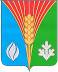 АдминистрацияМуниципального образованияАндреевский сельсоветКурманаевского районаОренбургской областиПОСТАНОВЛЕНИЕ.05.2024 № -п№ вариантаПеречень признаков заявителей, а также комбинации значений признаков, каждая из которых соответствует одному варианту предоставления услуги1Заявитель обратился за выдачей разрешения на ввод объекта в эксплуатацию2Заявитель обратился за выдачей дубликата разрешения на ввод объекта                                      в эксплуатацию3Заявитель обратился за внесением изменений в разрешение на ввод объекта                                 в эксплуатацию4Заявитель обратился за исправлением опечаток и ошибок в разрешении на ввод объекта в эксплуатацию(наименование уполномоченного на выдачу разрешений на ввод объекта в эксплуатацию органа местного самоуправления)1. Сведения о застройщике1. Сведения о застройщике1. Сведения о застройщике1. Сведения о застройщике1. Сведения о застройщике1. Сведения о застройщике1.11.1Сведения о физическом лице, в случае если застройщиком является физическое лицо:1.1.11.1.1Фамилия, имя, отчество (при наличии)1.1.21.1.2Реквизиты документа, удостоверяющего личность (не указываются в случае, если застройщик является индивидуальным предпринимателем), адрес регистрации1.1.31.1.3Основной государственный регистрационный номер индивидуального предпринимателя, в случае если заявитель является индивидуальным предпринимателем1.21.2Сведения о юридическом лице,  в случае если заявителем является юридическое лицо:1.2.11.2.1Полное наименование1.2.21.2.2Основной государственный регистрационный номер1.2.31.2.3Идентификационный номер налогоплательщика – юридического лица1.31.3Сведения о представителе (фамилия, имя, отчество (при наличии), реквизиты документа, удостоверяющего личность, адрес регистрации)2. Сведения об объекте2. Сведения об объекте2. Сведения об объекте2. Сведения об объекте2. Сведения об объекте2. Сведения об объекте2.12.1Наименование объекта капитального строительства (этапа) в соответствии с проектной документацией (указывается наименование объекта капитального строительства в соответствии с утвержденной застройщиком или заказчиком проектной документацией)2.22.2Адрес (местоположение) объекта:(указывается адрес объекта капитального строительства, а при наличии – адрес объекта капитального строительства в соответствии с государственным адресным реестром с указанием реквизитов документов о присвоении, об изменении адреса; для линейных объектов – указывается описание местоположения в виде наименований субъекта Российской Федерации и муниципального образования)3. Сведения о земельном участке3. Сведения о земельном участке3. Сведения о земельном участке3. Сведения о земельном участке3. Сведения о земельном участке3. Сведения о земельном участке3.1Кадастровый номер земельного участка (земельных участков), в пределах которого (которых) расположен объект капитального строительстваКадастровый номер земельного участка (земельных участков), в пределах которого (которых) расположен объект капитального строительстваКадастровый номер земельного участка (земельных участков), в пределах которого (которых) расположен объект капитального строительства4. Сведения о разрешении на строительство4. Сведения о разрешении на строительство4. Сведения о разрешении на строительство4. Сведения о разрешении на строительство4. Сведения о разрешении на строительство4. Сведения о разрешении на строительство№Орган, выдавший разрешение на строительствоОрган, выдавший разрешение на строительствоОрган, выдавший разрешение на строительствоНомер документаДата документа5. Сведения о ранее выданных разрешениях на ввод объекта в эксплуатацию в отношении этапа строительства, реконструкции объекта капитального строительства (при наличии) (указывается                      в случае, предусмотренном частью 3.5 статьи 55 Градостроительного кодекса Российской Федерации)5. Сведения о ранее выданных разрешениях на ввод объекта в эксплуатацию в отношении этапа строительства, реконструкции объекта капитального строительства (при наличии) (указывается                      в случае, предусмотренном частью 3.5 статьи 55 Градостроительного кодекса Российской Федерации)5. Сведения о ранее выданных разрешениях на ввод объекта в эксплуатацию в отношении этапа строительства, реконструкции объекта капитального строительства (при наличии) (указывается                      в случае, предусмотренном частью 3.5 статьи 55 Градостроительного кодекса Российской Федерации)5. Сведения о ранее выданных разрешениях на ввод объекта в эксплуатацию в отношении этапа строительства, реконструкции объекта капитального строительства (при наличии) (указывается                      в случае, предусмотренном частью 3.5 статьи 55 Градостроительного кодекса Российской Федерации)5. Сведения о ранее выданных разрешениях на ввод объекта в эксплуатацию в отношении этапа строительства, реконструкции объекта капитального строительства (при наличии) (указывается                      в случае, предусмотренном частью 3.5 статьи 55 Градостроительного кодекса Российской Федерации)5. Сведения о ранее выданных разрешениях на ввод объекта в эксплуатацию в отношении этапа строительства, реконструкции объекта капитального строительства (при наличии) (указывается                      в случае, предусмотренном частью 3.5 статьи 55 Градостроительного кодекса Российской Федерации)№Орган, выдавший разрешение на ввод объекта в эксплуатациюОрган, выдавший разрешение на ввод объекта в эксплуатациюОрган, выдавший разрешение на ввод объекта в эксплуатациюНомер документаДата документа6.1 Подтверждаю, что строительство, реконструкция здания, сооружения осуществлялись:6.1 Подтверждаю, что строительство, реконструкция здания, сооружения осуществлялись:6.1 Подтверждаю, что строительство, реконструкция здания, сооружения осуществлялись:6.1 Подтверждаю, что строительство, реконструкция здания, сооружения осуществлялись:6.1 Подтверждаю, что строительство, реконструкция здания, сооружения осуществлялись:6.1 Подтверждаю, что строительство, реконструкция здания, сооружения осуществлялись:6.1 Подтверждаю, что строительство, реконструкция здания, сооружения осуществлялись:6.1.1застройщиком без привлечения средств иных лицзастройщиком без привлечения средств иных лицзастройщиком без привлечения средств иных лицзастройщиком без привлечения средств иных лиц6.1.2исключительно с привлечением средств застройщика и указанного ниже лица (лиц), осуществлявшего финансирование строительства, реконструкции здания, сооружения (далее – лицо (лица), осуществлявшее финансирование): исключительно с привлечением средств застройщика и указанного ниже лица (лиц), осуществлявшего финансирование строительства, реконструкции здания, сооружения (далее – лицо (лица), осуществлявшее финансирование): исключительно с привлечением средств застройщика и указанного ниже лица (лиц), осуществлявшего финансирование строительства, реконструкции здания, сооружения (далее – лицо (лица), осуществлявшее финансирование): исключительно с привлечением средств застройщика и указанного ниже лица (лиц), осуществлявшего финансирование строительства, реконструкции здания, сооружения (далее – лицо (лица), осуществлявшее финансирование): Фамилия, имя, отчество (при наличии) – для физического лица, осуществлявшего финансирование; Полное наименование – для юридического лица, осуществлявшего финансирование:Фамилия, имя, отчество (при наличии) – для физического лица, осуществлявшего финансирование; Полное наименование – для юридического лица, осуществлявшего финансирование:Реквизиты документа, удостоверяющего личность – для физического лица, осуществлявшего финансирование; Основной государственный регистрационный номер – для юридического лица, осуществлявшего финансирование:Адрес (адреса) электронной почты лица, осуществлявшего финансирование:6.1.2.16.1.2.16.1.2.16.2. Подтверждаю наличие:6.2. Подтверждаю наличие:6.2. Подтверждаю наличие:6.2. Подтверждаю наличие:6.2. Подтверждаю наличие:6.2. Подтверждаю наличие:6.2. Подтверждаю наличие:6.2.16.2.1согласия застройщикасогласия застройщикасогласия застройщика6.2.26.2.2согласия застройщика и лица (лиц), осуществлявшего финансированиесогласия застройщика и лица (лиц), осуществлявшего финансированиесогласия застройщика и лица (лиц), осуществлявшего финансированиеНа осуществление государственной регистрации права собственности:На осуществление государственной регистрации права собственности:На осуществление государственной регистрации права собственности:На осуществление государственной регистрации права собственности:На осуществление государственной регистрации права собственности:6.3.16.3.1застройщиказастройщиказастройщика6.3.26.3.2лица (лиц), осуществлявшего финансирование лица (лиц), осуществлявшего финансирование лица (лиц), осуществлявшего финансирование 6.3.36.3.3застройщика и лица (лиц), осуществлявшего финансирование застройщика и лица (лиц), осуществлявшего финансирование застройщика и лица (лиц), осуществлявшего финансирование В отношении:В отношении:В отношении:В отношении:В отношении:6.4.16.4.1построенного, реконструированного здания, сооруженияпостроенного, реконструированного здания, сооруженияпостроенного, реконструированного здания, сооружения6.4.26.4.2всех расположенных в построенном, реконструированном здании, сооружении помещений, машино-мествсех расположенных в построенном, реконструированном здании, сооружении помещений, машино-мествсех расположенных в построенном, реконструированном здании, сооружении помещений, машино-мест6.4.36.4.3построенного, реконструированного здания, сооружения и всех расположенных в построенном, реконструированном здании, сооружении помещений, машино-местпостроенного, реконструированного здания, сооружения и всех расположенных в построенном, реконструированном здании, сооружении помещений, машино-местпостроенного, реконструированного здания, сооружения и всех расположенных в построенном, реконструированном здании, сооружении помещений, машино-мест   6.5. Сведения об уплате государственной пошлины за осуществление государственной регистрации прав: _________________________________________________________________________________(номер квитанции об оплате или платёжного поручения, дата оплаты)   6.5. Сведения об уплате государственной пошлины за осуществление государственной регистрации прав: _________________________________________________________________________________(номер квитанции об оплате или платёжного поручения, дата оплаты)   6.5. Сведения об уплате государственной пошлины за осуществление государственной регистрации прав: _________________________________________________________________________________(номер квитанции об оплате или платёжного поручения, дата оплаты)   6.5. Сведения об уплате государственной пошлины за осуществление государственной регистрации прав: _________________________________________________________________________________(номер квитанции об оплате или платёжного поручения, дата оплаты)   6.5. Сведения об уплате государственной пошлины за осуществление государственной регистрации прав: _________________________________________________________________________________(номер квитанции об оплате или платёжного поручения, дата оплаты)   6.5. Сведения об уплате государственной пошлины за осуществление государственной регистрации прав: _________________________________________________________________________________(номер квитанции об оплате или платёжного поручения, дата оплаты)   6.5. Сведения об уплате государственной пошлины за осуществление государственной регистрации прав: _________________________________________________________________________________(номер квитанции об оплате или платёжного поручения, дата оплаты)направить в форме электронного документа в личный кабинет в федеральной государственной информационной системе «Единый портал государственных и муниципальных услуг (функций)»выдать на бумажном носителе при личном обращении в уполномоченный орган местного самоуправлениявыдать на бумажном носителе при личном обращении в многофункциональный центр предоставления государственных и муниципальных услугнаправить в форме электронного документа в личный кабинет в единой информационной системе жилищного строительстваУказывается один из перечисленных способовУказывается один из перечисленных способовЗАЯВИТЕЛЬ:______________________________(наименование должности   руководителя для юридического лица)__________________         (личная подпись)__________________         (личная подпись)________________________              (фамилия и инициалы)________________________              (фамилия и инициалы)(наименование уполномоченного на выдачу разрешений на ввод объекта в эксплуатацию органа местного самоуправления)1. Сведения о застройщике1. Сведения о застройщике1. Сведения о застройщике1.1Сведения о физическом лице, в случае если застройщиком является физическое лицо:1.1.1Фамилия, имя, отчество (при наличии)1.1.2Реквизиты документа, удостоверяющего личность (не указываются в случае, если застройщик является индивидуальным предпринимателем),   адрес регистрации1.1.3Основной государственный регистрационный номер индивидуального предпринимателя, в случае если заявитель является индивидуальным предпринимателем1.2Сведения о юридическом лице, в случае если заявителем является юридическое лицо:1.2.1Полное наименование1.2.2Основной государственный регистрационный номер1.2.3Идентификационный номер налогоплательщика – юридического лица1.3Сведения о представителе (фамилия, имя, отчество (при наличии), реквизиты документа, удостоверяющего личность, адрес регистрации)2. Сведения о ранее выданном разрешении на ввод объекта в эксплуатацию, в которое необходимо внести изменения в соответствии с частью 5.1 статьи 55 Градостроительного кодекса Российской Федерации2. Сведения о ранее выданном разрешении на ввод объекта в эксплуатацию, в которое необходимо внести изменения в соответствии с частью 5.1 статьи 55 Градостроительного кодекса Российской Федерации2. Сведения о ранее выданном разрешении на ввод объекта в эксплуатацию, в которое необходимо внести изменения в соответствии с частью 5.1 статьи 55 Градостроительного кодекса Российской Федерации№Орган, выдавший разрешение на ввод объекта в эксплуатациюНомер и дата документа3. Сведения об объекте3. Сведения об объекте3. Сведения об объекте3.1Наименование объекта капитального строительства (этапа) в соответствии с проектной документацией(указывается наименование объекта капитального строительства в соответствии с утвержденной застройщиком или заказчиком проектной документацией)3.2Адрес (местоположение) объекта(указывается адрес объекта капитального строительства, а при наличии – адрес объекта капитального строительства в соответствии с государственным адресным реестром с указанием реквизитов документов о присвоении, об изменении адреса; для линейных объектов – указывается описание местоположения в виде наименований субъекта Российской Федерации и муниципального образования)4. Сведения о разрешении на строительство, на основании которого осуществлялось строительство, реконструкция объекта капитального строительства4. Сведения о разрешении на строительство, на основании которого осуществлялось строительство, реконструкция объекта капитального строительства4. Сведения о разрешении на строительство, на основании которого осуществлялось строительство, реконструкция объекта капитального строительства№Орган, выдавший разрешение на строительствоНомер и номер документа5. Сведения о земельном участке5. Сведения о земельном участке5. Сведения о земельном участке5.1Кадастровый номер земельного участка (земельных участков), в пределах которого (которых) расположен объект капитального строительства:6. Сведения о ранее выданных разрешениях на ввод объекта в эксплуатацию в отношении этапа строительства, реконструкции объекта капитального строительства (при наличии) (указывается в случае, предусмотренном частью 3.5 статьи 55 Градостроительного кодекса Российской Федерации) 6. Сведения о ранее выданных разрешениях на ввод объекта в эксплуатацию в отношении этапа строительства, реконструкции объекта капитального строительства (при наличии) (указывается в случае, предусмотренном частью 3.5 статьи 55 Градостроительного кодекса Российской Федерации) 6. Сведения о ранее выданных разрешениях на ввод объекта в эксплуатацию в отношении этапа строительства, реконструкции объекта капитального строительства (при наличии) (указывается в случае, предусмотренном частью 3.5 статьи 55 Градостроительного кодекса Российской Федерации) №Орган, выдавший разрешение на ввод объекта в эксплуатациюНомер и дата документаПриложение:_________________________________________________________________________Номер телефона и адрес электронной почты для связи:______________________________________Приложение:_________________________________________________________________________Номер телефона и адрес электронной почты для связи:______________________________________Приложение:_________________________________________________________________________Номер телефона и адрес электронной почты для связи:______________________________________направить в форме электронного документа в личный кабинет в федеральной государственной информационной системе «Единый портал государственных и муниципальных услуг (функций)»выдать на бумажном носителе при личном обращении в уполномоченный орган местного самоуправлениявыдать на бумажном носителе при личном обращении в многофункциональный центр предоставления государственных и муниципальных услугнаправить в форме электронного документа в личный кабинет в единой информационной системе жилищного строительстваУказывается один из перечисленных способовУказывается один из перечисленных способов(наименование уполномоченного на выдачу разрешений на ввод объекта в эксплуатацию органа местного самоуправления)1. Сведения о застройщике1. Сведения о застройщике1. Сведения о застройщике1. Сведения о застройщике1.1Сведения о физическом лице, в случае если застройщиком является физическое лицо:1.1.1Фамилия, имя, отчество (при наличии)1.1.2Реквизиты документа, удостоверяющего личность (не указываются в случае, если застройщик является индивидуальным предпринимателем),  адрес регистрации1.1.3Основной государственный регистрационный номер индивидуального предпринимателя,  в случае если заявитель является индивидуальным предпринимателем1.2Сведения о юридическом лице,  в случае если заявителем является юридическое лицо:1.2.1Полное наименование1.2.2Основной государственный регистрационный номер1.2.3Идентификационный номер налогоплательщика – юридического лица1.3Сведения о представителе (фамилия, имя, отчество (при наличии),  реквизиты документа, удостоверяющего личность, адрес регистрации)2. Сведения о выданном разрешении на ввод объекта в эксплуатацию2. Сведения о выданном разрешении на ввод объекта в эксплуатацию2. Сведения о выданном разрешении на ввод объекта в эксплуатацию2. Сведения о выданном разрешении на ввод объекта в эксплуатацию№Орган, выдавший разрешение на ввод объекта в эксплуатациюНомер документаДата 
документа2.1.направить в форме электронного документа в личный кабинет в федеральной государственной информационной системе «Единый портал государственных и муниципальных услуг (функций)»выдать на бумажном носителе при личном обращении в уполномоченный орган местного самоуправлениявыдать на бумажном носителе при личном обращении в многофункциональный центр предоставления государственных и муниципальных услугнаправить в форме электронного документа в личный кабинет в единой информационной системе жилищного строительстваУказывается один из перечисленных способовУказывается один из перечисленных способов(наименование уполномоченного на выдачу разрешений на ввод объекта в эксплуатацию органа местного самоуправления)1. Сведения о застройщике1. Сведения о застройщике1. Сведения о застройщике1. Сведения о застройщике1. Сведения о застройщике1. Сведения о застройщике1.1Сведения о физическом лице, в случае если застройщиком является физическое лицо:Сведения о физическом лице, в случае если застройщиком является физическое лицо:1.1.1Фамилия, имя, отчество (при наличии)Фамилия, имя, отчество (при наличии)1.1.2Реквизиты документа, удостоверяющего личность (не указываются в случае, если застройщик является индивидуальным предпринимателем),  адрес регистрацииРеквизиты документа, удостоверяющего личность (не указываются в случае, если застройщик является индивидуальным предпринимателем),  адрес регистрации1.1.3Основной государственный регистрационный номер индивидуального предпринимателя, в случае если заявитель является индивидуальным предпринимателемОсновной государственный регистрационный номер индивидуального предпринимателя, в случае если заявитель является индивидуальным предпринимателем1.2Сведения о юридическом лице,  в случае если заявителем является юридическое лицо:Сведения о юридическом лице,  в случае если заявителем является юридическое лицо:1.2.1Полное наименованиеПолное наименование1.2.2Основной государственный регистрационный номерОсновной государственный регистрационный номер1.2.3Идентификационный номер налогоплательщика – юридического лицаИдентификационный номер налогоплательщика – юридического лица1.3Сведения о представителе (фамилия, имя, отчество (при наличии),  реквизиты документа, удостоверяющего личность, адрес регистрации)Сведения о представителе (фамилия, имя, отчество (при наличии),  реквизиты документа, удостоверяющего личность, адрес регистрации)2. Сведения о выданном разрешении на ввод объекта в эксплуатацию, содержащем опечатку/ ошибку2. Сведения о выданном разрешении на ввод объекта в эксплуатацию, содержащем опечатку/ ошибку2. Сведения о выданном разрешении на ввод объекта в эксплуатацию, содержащем опечатку/ ошибку2. Сведения о выданном разрешении на ввод объекта в эксплуатацию, содержащем опечатку/ ошибку2. Сведения о выданном разрешении на ввод объекта в эксплуатацию, содержащем опечатку/ ошибку2. Сведения о выданном разрешении на ввод объекта в эксплуатацию, содержащем опечатку/ ошибку№Орган, выдавший разрешение на ввод объекта в эксплуатациюОрган, выдавший разрешение на ввод объекта в эксплуатациюНомер документаНомер документаДата документа3. Обоснование для внесения исправлений в разрешение на ввод объекта в эксплуатацию3. Обоснование для внесения исправлений в разрешение на ввод объекта в эксплуатацию3. Обоснование для внесения исправлений в разрешение на ввод объекта в эксплуатацию3. Обоснование для внесения исправлений в разрешение на ввод объекта в эксплуатацию3. Обоснование для внесения исправлений в разрешение на ввод объекта в эксплуатацию3. Обоснование для внесения исправлений в разрешение на ввод объекта в эксплуатацию№Данные (сведения), указанные в разрешении на ввод объекта в эксплуатациюДанные (сведения), которые необходимо указать в разрешении на ввод объекта в эксплуатациюДанные (сведения), которые необходимо указать в разрешении на ввод объекта в эксплуатациюОбоснование с указанием реквизита(ов) документа(ов), документации, на основании которых принималось решение о выдаче разрешения на ввод объекта в эксплуатациюОбоснование с указанием реквизита(ов) документа(ов), документации, на основании которых принималось решение о выдаче разрешения на ввод объекта в эксплуатациюнаправить в форме электронного документа в личный кабинет в федеральной государственной информационной системе «Единый портал государственных и муниципальных услуг (функций)»выдать на бумажном носителе при личном обращении в уполномоченный орган местного самоуправлениявыдать на бумажном носителе при личном обращении в многофункциональный центр предоставления государственных и муниципальных услугнаправить в форме электронного документа в личный кабинет в единой информационной системе жилищного строительстваУказывается один из перечисленных способовУказывается один из перечисленных способов№ пункта Административного регламентаНаименование основания для отказа в соответствии с Административным регламентомРазъяснение причин отказа
 в приеме документовподпункт «а» пункта 2.15заявление о предоставлении муниципальной услуги представлено в орган местного самоуправления, в полномочия которого не входит предоставление услугиУказывается какое ведомство, организация предоставляет услугу, информация о его местонахожденииподпункт «б» пункта 2.15неполное заполнение полей в форме заявления о предоставлении муниципальной услуги, в том числе в интерактивной форме заявления в федеральной государственной информационной системе «Единый портал государственных и муниципальных услуг (функций)» или в единой информационной системе жилищного строительстваУказываются основания такого выводаподпункт «в» пункта 2.15непредставление документов, предусмотренных подпунктом __пункта ______ Административного регламента Указывается исчерпывающий перечень документов, не представленных заявителемподпункт «г» пункта 2.15представленные документы утратили силу на день обращения за получением услуги (документ, удостоверяющий личность; документ, удостоверяющий полномочия представителя заявителя, в случае обращения за получением услуги указанным лицом)Указывается исчерпывающий перечень документов, утративших силуподпункт «д» пункта 2.15представленные документы содержат подчистки и исправления текстаУказывается исчерпывающий перечень документов, содержащих подчистки и исправления текстаподпункт «е» пункта 2.15представленные в электронной форме документы содержат повреждения, наличие которых не позволяет в полном объеме получить информацию и сведения, содержащиеся в документахУказывается исчерпывающий перечень документов, содержащих поврежденияподпункт «ж» пункта 2.15выявлено несоблюдение установленных статьей 11 Федерального закона от 6 апреля 2011 года № 63-ФЗ «Об электронной подписи» условий признания квалифицированной электронной подписи действительной в документах, представленных в электронной формеУказывается исчерпывающий перечень электронных документов, не соответствующих указанному критерию(должность)(фамилия, имя, отчество (при наличии)                                               [МЕСТО ДЛЯ ПОДПИСИ]№ пункта Административного регламентаНаименование основания для отказа в выдаче разрешения на ввод объекта в эксплуатацию в соответствии с Административным регламентомРазъяснение причин отказа в выдаче разрешения на ввод объекта в эксплуатациюподпункт «а» пункта 2.19.1Указываются основания такого вывода подпункт «б» пункта 2.19.1 Указываются основания такого вывода подпункт «в» пункта 2.19.1 несоответствие объекта капитального строительства требованиям, установленным в разрешении на строительство, за исключением случаев изменения площади объекта капитального строительства в соответствии с частью 6.2 статьи 55 ГрК РФУказываются основания такого вывода подпункт «г» пункта 2.19.1 несоответствие параметров построенного, реконструированного объекта капитального строительства проектной документации, за исключением случаев изменения площади объекта капитального строительства в соответствии с частью 6.2 статьи 55 ГрК РФУказываются основания такого вывода подпункт «д» пункта 2.19.1несоответствие объекта капитального строительства разрешенному использованию земельного участка и (или) ограничениям, установленным в соответствии с земельным и иным законодательством Российской Федерации на дату выдачи разрешения на ввод объекта в эксплуатацию, за исключением случаев, если указанные ограничения предусмотрены решением об установлении или изменении зоны с особыми условиями использования территории, принятым в случаях, предусмотренных пунктом 9 части 7 статьи 51 ГрК РФ, и строящийся, реконструируемый объект капитального строительства, в связи с размещением которого установлена или изменена зона с особыми условиями использования территории, не введен в эксплуатацию.Указываются основания такого вывода (должность)                                               [МЕСТО ДЛЯ ПОДПИСИ](фамилия, имя, отчество (при наличии)(наименование уполномоченного на выдачу разрешений на ввод объекта в эксплуатацию органа местного самоуправления)1. Сведения о застройщике1. Сведения о застройщике1. Сведения о застройщике1.1Сведения о физическом лице, в случае если застройщиком является физическое лицо:1.1.1Фамилия, имя, отчество (при наличии)1.1.2Реквизиты документа, удостоверяющего личность (не указываются в случае, если застройщик является индивидуальным предпринимателем),  адрес регистрации1.1.3Основной государственный регистрационный номер индивидуального предпринимателя, в случае если заявитель является индивидуальным предпринимателем1.2Сведения о юридическом лице, в случае если заявителем является юридическое лицо:1.2.1Полное наименование1.2.2Основной государственный регистрационный номер1.2.3Идентификационный номер налогоплательщика – юридического лица1.3Сведения о представителе (фамилия, имя, отчество (при наличии),  реквизиты документа, удостоверяющего личность, адрес регистрации)направить в форме электронного документа в личный кабинет в федеральной государственной информационной системе «Единый портал государственных и муниципальных услуг (функций)»выдать на бумажном носителе при личном обращении в уполномоченный орган местного самоуправлениявыдать на бумажном носителе при личном обращении в многофункциональный центр предоставления государственных и муниципальных услугнаправить в форме электронного документа в личный кабинет в единой информационной системе жилищного строительстваУказывается один из перечисленных способовУказывается один из перечисленных способов Заявитель:	(наименование должности руководителя для юридического лица)(личная подпись)(фамилия и инициалы)(должность)(подпись)(фамилия, имя, отчество (при наличии)№ пункта Админи-стративного регламентаНаименование основания для отказа в выдаче дубликата разрешения на  ввод объекта в эксплуатацию в соответствии с Административным регламентомРазъяснение причин отказа в выдаче дубликата разрешения на ввод объекта в эксплуатациюпункт 2.19.4несоответствие заявителя кругу лиц, указанных в пункте 1.2 Административного регламента(указывается информация, необходимая для устранения причин отказа в выдаче дубликата разрешения на ввод объекта в эксплуатацию, а также иная дополнительная информация при наличии)                                                                [МЕСТО ДЛЯ ПОДПИСИ]№ пункта Админи-стративного регламентаНаименование основания для отказа во внесении изменений в разрешение на ввод объекта в эксплуатацию в соответствии с Административным регламентомРазъяснение причин отказа во внесении изменений в разрешение на  ввод объета в эксплуатациюподпункт «а» пункта 2.19.2отсутствие документов, предусмотренных подпунктом «г» пункта 2.9.2 Административного регламентаподпункт «б» пункта 2.19.1несоответствие объекта капитального строительства требованиям к строительству, реконструкции объекта капитального строительства, установленным на дату выдачи представленного для получения разрешения на строительство градостроительного плана земельного участка, или в случае строительства, реконструкции, капитального ремонта линейного объекта требованиям проекта планировки территории и проекта межевания территории (за исключением случаев, при которых для строительства, реконструкции линейного объекта не требуется подготовка документации по планировке территории), требованиям, установленным проектом планировки территории, в случае выдачи разрешения на ввод в эксплуатацию линейного объекта, для размещения которого не требуется образование земельного участкаУказываются основания такого вывода подпункт «в» пункта 2.19.1несоответствие объекта капитального строительства требованиям, установленным в разрешении на строительство, за исключением случаев изменения площади объекта капитального строительства в соответствии с частью 6.2 статьи 55 ГрК РФУказываются основания такого вывода подпункт «г» пункта 2.19.1несоответствие параметров построенного, реконструированного объекта капитального строительства проектной документации, за исключением случаев изменения площади объекта капитального строительства в соответствии с частью 6.2 статьи 55 ГрК РФУказываются основания такого вывода подпункт «д» пункта 2.19.1несоответствие объекта капитального строительства разрешенному использованию земельного участка и (или) ограничениям, установленным в соответствии с земельным и иным законодательством Российской Федерации на дату выдачи разрешения на ввод объекта в эксплуатацию, за исключением случаев, если указанные ограничения предусмотрены решением об установлении или изменении зоны с особыми условиями использования территории, принятым в случаях, предусмотренных пунктом 9 части 7 статьи 51 ГрК РФ, и строящийся, реконструируемый объект капитального строительства, в связи с размещением которого установлена или изменена зона с особыми условиями использования территории, не введен в эксплуатациюУказываются основания такого вывода (указывается информация, необходимая для устранения причин отказа во внесении изменений в разрешение на  ввод объета в эксплуатацию, а также иная дополнительная информация при наличии)                                                                [МЕСТО ДЛЯ ПОДПИСИ]№ пункта Административ-ного регламентаНаименование основания для отказа во внесении исправлений в разрешение на ввод объекта в эксплуатацию в соответствии с Административным регламентомРазъяснение причин отказа во внесении исправлений в разрешение на ввод объекта в эксплуатациюподпункт «а» пункта 2.19.3.несоответствие заявителя кругу лиц, указанных в пункте 1.2 Административного регламентаУказываются основания такого выводаподпункт «б» пункта 2.19.3отсутствие опечаток и ошибок в разрешении на ввод объекта в эксплуатациюУказываются основания такого вывода______________________________ (должность)____________________ (подпись)____________________________________(фамилия, имя, отчество (при наличии)                                                               [МЕСТО ДЛЯ ПОДПИСИ]№ п/пНомер и дата входящего документаНаименование заявителяФамилия и инициалы уполномоченного должностного лица, принявшего документыНаименование объекта в соответствии с утвержденной застройщиком проектной документациейДата и номер  результата предоставления  муниципальной  услугиДата получения заявителем  результата предоставления  муниципальной услугиПодпись лица (при личном получении), получившего  результата предоставления  муниципальной  услугиПримечание№ п/пНомер и дата входящего документаНаименование заявителяНаименование объекта в соответствии с утвержденной застройщиком проектной документациейДата и номер результата предоставления муниципальной услуги1. Номер и дата исходящего документа о направлении копии разрешения в орган, уполномоченный на осуществление государственного строительного надзора (ч. 13 ст. 55 ГрК РФ)№ п/пНомер и дата входящего документаНаименование заявителяНаименование объекта в соответствии с утвержденной застройщиком проектной документациейДата и номер результата предоставления муниципальной услуги2. Дата и номер регистрации заявления о государственном кадастровом учете введенного в эксплуатацию объекта, присвоенного сервисом подачи заявления в электронной форме (ч. 1 ст. 19 Федерального закона от 13.07.2015 № 218-ФЗ)1.2.